ACTA NÚMERO CUARENTA Y UNO de la Sesión Ordinaria celebrada en la Sala de Sesiones de la Alcaldía Municipal de esta Ciudad, de las trece horas en adelante del día lunes cinco de septiembre del año dos mil veintidós, convocada y presidida por la señora Alcaldesa Municipal de Apopa, Doctora Jennifer Esmeralda Juárez García; están presentes los señores: Licenciado Sergio Noel Monroy Martínez, Síndico Municipal; Señora Carla María Navarro Franco, Primera Regidora Propietaria; Señor Damián Cristóbal Serrano Ortiz, Segundo Regidor Propietario; Señora Lesby Sugey Miranda Portillo, Tercera Regidora Propietaria; Doctora Yany Xiomara Fuentes Rivas, Cuarta Regidora Propietaria; Señor Jonathan Bryan Gómez Cruz, Quinto Regidor Propietario; Señor Carlos Alberto Palma Fuentes, Sexto Regidor Propietario; Ingeniero Walter Arnoldo Ayala Rodríguez, Octavo Regidor Propietario; Señor Rafael Antonio Ardon Jule, Noveno Regidor Propietario; Ingeniero Gilberto Antonio Amador Medrano, Décimo Regidor Propietario; Señor Bayron Eraldo Baltazar Martínez Barahona, Décimo Primer Regidor Propietario; señor Osmin de Jesús Menjivar González, Décimo Segundo Regidor Propietario; Licenciado José Francisco Luna Vásquez, Primer Regidor Suplente; Señora Stephanny Elizabeth Márquez Borjas, Tercera Regidora Suplente y la Señora María del Carmen García, Cuarta Regidora Suplente. Habiendo Quórum,  en ausencia de la  Doctora Jennifer Esmeralda Juárez García, Alcaldesa Municipal; señora Susana Yamileth Hernández Cardoza, Séptima Regidora Propietaria y el Sr. José Mauricio López Rivas, Segundo Regidor Suplente; Iniciándose con la aprobación de la Agenda, y desarrollándose los demás numerales de la agenda del numeral uno al doce. Seguidamente se tomaron los siguientes Acuerdos Municipales: “ACUERDO MUNICIPAL NÚMERO UNO”. El Concejo Municipal en uso de sus facultades legales, de conformidad al art. 86 inciso final, 203, 204 y 235 de la Constitución de la República, art. 30 numeral 4) 14) art. 31 numeral 4) del Código Municipal. Expuesto en el punto número dos de la agenda de esta sesión el cual corresponde a Aprobación de Agenda, dándose lectura a la agenda número Cuarenta y Uno de la sesión Ordinaria, de las trece horas en adelante, del día lunes cinco de septiembre del año dos mi veintidós, y consta de doce numerales. Por lo tanto, este Concejo Municipal Plural, habiendo deliberado el punto, por MAYORÍA de doce votos a favor y dos ausencias al momento de esta votación, por parte de los siguientes miembros del Concejo Municipal Plural: Dra. Jennifer Esmeralda Juárez García, Alcaldesa Municipal y Sra. Susana Yamileth Hernández Cardoza, Séptima Regidora Propietaria. ACUERDA: Aprobar la agenda número CUARENTA Y UNO de la sesión Ordinaria, celebrada de las trece horas en adelante, del día lunes cinco de septiembre del año dos mi veintidós, con DOCE NUMERALES.-CERTIFÍQUESE Y COMUNÍQUESE.- “ACUERDO MUNICIPAL NÚMERO DOS”. El Concejo Municipal en uso de sus facultades legales, de conformidad al art. 86 inciso final, 203, 204 y 235 de la Constitución de la República, art. 30 numeral 4) 14) art. 31 numeral 4) del Código Municipal. Expuesto en el punto número seis de la Agenda de esta Sesión, el cual consiste en la Participación del Tesorero Municipal, Evacuando y explicando información requerida por el Auditor Interno. Por tanto este Concejo Municipal Plural, en uso de sus facultades legales y habiendo deliberado el punto, por MAYORÍA de NUEVE VOTOS A FAVOR, UN VOTO SALVADO por parte del señor Damián Cristóbal Serrano Ortiz, Segundo Regidor Propietario; manifestando literalmente lo siguiente: “Voto en contra del punto 6 por no tener claro el punto”, DOS AUSENCIAS al momento de esta votación por parte de la Dra. Jennifer Esmeralda Juárez García, Alcaldesa Municipal y de la señora Susana Yamileth Hernández Cardoza, Séptima Regidora Propietaria; y DOS ABSTENCIONES del Licenciado Sergio Noel Monroy Martínez, Síndico y de la Dra. Yany Xiomara Fuentes Rivas, Cuarta Regidora Propietaria.  ACUERDA. CONFORMAR la COMISIÓN PARA DAR SEGUIMIENTO A REQUERIMIENTOS DEL AUDITOR INTERNO AL TESORERO MUNICIPAL,  que estará integrada por: a) Licenciado Sergio Noel Monroy Martínez, Síndico Municipal; b) XXXXXXXXXXXX, Gerente General; c) XXXXXX, Gerente Financiero y Tributario; d) XXXXXXX, Apoderado General y Judicial, e) XXXXX, Tesorero Municipal;  y  el f) XXXXX, Contador Municipal. E informen al Concejo Municipal en un plazo de treinta días calendario a partir de la presente fecha. CERTIFÍQUESE Y COMUNÍQUESE.  ACUERDO MUNICIPAL NÚMERO TRES”. El Concejo Municipal en uso de sus facultades legales, de conformidad al art. 86 inciso final, 203, 204 y 235 de la Constitución de la República, art. 30 numeral 4) 14) art. 31 numeral 4) del Código Municipal. Expuesto en el punto número siete de la Agenda de esta Sesión, el cual consiste en la Participación del Jefe  de Activo Fijo de la Municipalidad. En el cual presenta al Pleno, la propuesta para aprobación del MANUAL DE PROCEDIMIENTOS DE CONTROL INTERNO PARA ACTIVO FIJO PARTE I-BIENES MUEBLES, con el objeto de normar los procedimientos administrativos para el control de los bienes de la Municipalidad, asi misno manifiesta que de acuerdo al Plan de Trabajo de su Unidad es recomendable una normativa base, y que se haga de conocimiento a todas las Jefaturas, con el objetivo que el tratamiento de los bienes de la Municipalidad se deje de hacer de acuerdo al criterio de cada Jefatura y se haga de acuerdo a normativa específica; procedimiento posteriormente a realizar el inventario general de bienes y poder proceder al tratamiento respectivo en lo que se refiere a descargos y/o responsabilidades por los mismos; de acuerdo a la normativa que el Honorable Concejo Municipal, tenga a bien aprobar. Por lo tanto este Concejo Municipal Plural, en uso de sus facultades legales y habiendo deliberado el punto, por UNANIMIDAD de votos ACUERDA. APROBAR el “MANUAL  DE PROCEDIMIENTOS DE CONTROL INTERNO PARA ACTIVO FIJO” PARTE I-BIENES MUEBLES,  presentado por el Licenciado Jesús Montes Carrillo/Jefe de la Unidad de Activo Fijo de esta Municipalidad. Con el objeto de normar los procedimientos administrativos para el control de los bienes de la Municipalidad. CERTIFÍQUESE Y COMUNÍQUESE. “ACUERDO MUNICIPAL NÚMERO CUATRO”. El Concejo Municipal en uso de sus facultades legales, de conformidad al art. 86 inciso final, 203, 204 y 235 de la Constitución de la República, art. 30 numeral 4) 14) art. 31 numeral 4) del Código Municipal. Expuesto en el punto número siete de la Agenda de esta Sesión, el cual consiste en la Participación del Jefe  de Activo Fijo de la Municipalidad. En el cual presenta al Pleno, la propuesta para aprobación del “PLAN  DE TRABAJO DE ACTIVO FIJO” de esta Municipalidad. Por lo tanto este Concejo Municipal Plural, en uso de sus facultades legales y habiendo deliberado el punto, por UNANIMIDAD de votos ACUERDA. APROBAR el “PLAN  DE TRABAJO DE ACTIVO FIJO” de esta Municipalidad,  presentado por el XXXXXX/Jefe de la Unidad de Activo Fijo de esta Municipalidad. CERTIFÍQUESE Y COMUNÍQUESE. “ACUERDO MUNICIPAL NÚMERO CINCO”. El Concejo Municipal en uso de sus facultades legales, de conformidad al art. 86 inciso final, 203, 204 y 235 de la Constitución de la República, art. 30 numeral 4) 14) art. 31 numeral 4) del Código Municipal. Expuesto en el punto número siete de la Agenda de esta Sesión, el cual consiste en la Participación del Jefe  de Activo Fijo de la Municipalidad. En el cual manifiesta al Pleno,  que no cuenta con un espacio físico ni con el mobiliario necesario para su desempeño, por lo que solicita al Concejo Municipal le asigne un espacio físico en el edificio de esta Municipalidad. Por tanto este Concejo Municipal Plural, en uso de sus facultades legales y habiendo deliberado el punto, por UNANIMIDAD de votos ACUERDA. Primero: Se INSTRUYE al Gerente General de esta Municipalidad en coordinación con el Gerente de Desarrollo Territorial y la Gerente Administrativa para que le asignen un espacio físico con la infraestructura adecuada, para la Unidad de Activo Fijo de esta Municipalidad, así mismo le provean del inmobiliario necesario para el buen desempeñe de su trabajo. Segundo: Quedando autorizada la Jefa de Presupuesto para que realice la reprogramación presupuestaria necesaria, con el objeto de llevar a feliz término lo aprobado en el numeral primero de este Acuerdo. CERTIFÍQUESE Y COMUNÍQUESE. “ACUERDO MUNICIPAL NÚMERO SEIS”. El Concejo Municipal en uso de sus facultades legales, de conformidad al art. 86 inciso final, 203, 204 y 235 de la Constitución de la República, art. 30 numeral 4) 14) art. 31 numeral 4) y el art. 91 del Código Municipal. Expuesto en el punto número once, que consiste en participación del Licenciado Cristian Omar Mira; Jefe de UACI, solicitando al Honorable Concejo Municipal Plural, aprobación de adjudicaciones de requerimientos correspondientes a la GERENCIA ADMINISTRATIVA, por un monto total de  $7,373.11, y proponiendo al administrador de la orden de compra o contrato  a la señora XXXXXX, con fuente de financiamiento: FONDOS PROPIOS. Este Concejo Municipal Plural, en uso de sus facultades legales y habiendo deliberado el punto, por MAYORIA de DOCE VOTOS A FAVOR y DOS AUSENCIAS al momento de esta votación de la señora Carla María Navarro Franco, Primera Regidora Propietaria y del señor Jonathan Bryan Gómez Cruz, Quinto Regidor Propietario. ACUERDA: Primero: APROBAR adjudicación de requerimiento correspondiente a la GERENCIA ADMINISTRATIVA, por un monto total de  $7,373.11, con fuente de financiamiento: FONDOS PROPIOS. Segundo: Autorizar al Tesorero Municipal para que erogue la cantidad de:  SIETE MIL TRESCIENTOS SETENTA Y TRES DÓLARES CON ONCE CENTAVOS DE LOS ESTADOS UNIDOS DE NORTEAMÉRICA ($7,373.11), de la Cuenta Corriente Numero 480005924 MUNICIPALIDAD DE APOPA, RECURSOS PROPIOS, Banco Hipotecario de El Salvador, S.A., y emita cheque a nombre de los proveedores según los cuadro siguientes:Tercero: Nombrar al administrador de la orden de compra o contrato a la señora XXXXXXX. Quedado autorizada la Jefa de Presupuesto para que realice la reprogramación presupuestaria si fuera necesaria. Fondos con aplicación al específico y expresión  presupuestaria  vigente  que  se comprobara como lo establece el Art.78 del Código Municipal. CERTIFÍQUESE Y COMUNÍQUESE. “ACUERDO MUNICIPAL NÚMERO SIETE”. El Concejo Municipal en uso de sus facultades legales, de conformidad al art. 86 inciso final, 203, 204 y 235 de la Constitución de la República, art. 30 numeral 4) 14) art. 31 numeral 4) y el art. 91 del Código Municipal. Expuesto en el punto número once, que consiste en participación del XXXXXXX; Jefe de UACI, solicitando al Honorable Concejo Municipal Plural, aprobación de adjudicaciones de requerimientos correspondientes a al DEPARTAMENTO DE CEMENTERIOS, por un monto total de  $104.97, y proponiendo al administrador de la orden de compra o contrato  a la señora XXXXXX, con fuente de financiamiento: FONDOS PROPIOS. Este Concejo Municipal Plural, en uso de sus facultades legales y habiendo deliberado el punto, por MAYORIA de DOCE VOTOS A FAVOR y DOS AUSENCIAS al momento de esta votación de la señora Carla María Navarro Franco, Primera Regidora Propietaria y del señor Jonathan Bryan Gómez Cruz, Quinto Regidor Propietario. Primero: APROBAR adjudicación de requerimiento correspondiente al DEPARTAMENTO DE CEMENTERIOS, por un monto total de $104.97, con fuente de financiamiento: FONDOS PROPIOS. Segundo: Autorizar al Tesorero Municipal para que erogue la cantidad de: CIENTO CUATRO DÓLARES CON NOVENTA Y SIETE CENTAVOS DE LOS ESTADOS UNIDOS DE NORTEAMÉRICA ($104.97), de la Cuenta Corriente Numero 480005924 MUNICIPALIDAD DE APOPA, RECURSOS PROPIOS, Banco Hipotecario de El Salvador, S.A., y emita cheque a nombre del proveer según el cuadro siguiente: Tercero: Nombrar al administrador de la orden de compra o contrato a la señora XXXXXXXXXX.  Quedado autorizada la Jefa de Presupuesto para que realice la reprogramación presupuestaria si fuera necesaria. Fondos con aplicación al específico y expresión  presupuestaria  vigente  que  se comprobara como lo establece el Art.78 del Código Municipal. CERTIFÍQUESE Y COMUNÍQUESE. “ACUERDO MUNICIPAL NÚMERO OCHO”. El Concejo Municipal en uso de sus facultades legales, de conformidad al art. 86 inciso final, 203, 204 y 235 de la Constitución de la República, art. 30 numeral 4) 14) art. 31 numeral 4) y el art. 91 del Código Municipal. Expuesto en el punto número once, que consiste en participación del Licenciado Cristian Omar Mira; Jefe de UACI, solicitando al Honorable Concejo Municipal Plural, la ampliación del Acuerdo Municipal Número Catorce del Acta Numero Treinta y Ocho de fecha veintitrés de agosto del año dos mil veintidós, en el cual se aprobaron requerimientos para el Departamento de Talleres, por un monto de $3,817.57, en  el sentido de aumentar el monto total adjudicado, debido a que por error involuntario no se consideró el monto del requerimiento número trece en la sumatoria total, por lo que  aumentaría en $1,073.00, siendo el monto correcto de $4,890.57. Este Concejo Municipal Plural, en uso de sus facultades legales y habiendo deliberado el punto, por MAYORIA de TRECE VOTOS A FAVOR y UNA AUSENCIA al momento de esta votación del señor Jonathan Bryan Gómez Cruz, Quinto Regidor Propietario. Primero: AMPLIAR, el Acuerdo Municipal Número Catorce del Acta Treinta y Ocho  de fecha veintitrés de agosto del año dos mil veintidós, en el sentido de aumentar el monto total adjudicado, debido a que por error involuntario no se consideró el monto del requerimiento número trece en la sumatoria total, por lo que  aumentaría en $1,073.00, SIENDO EL MONTO CORRECTO de $4,890.57. Segundo: RATIFICAR, el Acuerdo Municipal Número Catorce del Acta Treinta y Ocho  de fecha veintitrés de agosto del año dos mil veintidós, en sus demás partes. CERTIFÍQUESE Y COMUNÍQUESE. “ACUERDO MUNICIPAL NÚMERO NUEVE”. El Concejo Municipal en uso de sus facultades legales, de conformidad al art. 86 inciso final, 203, 204 y 235 de la Constitución de la República, art. 30 numeral 4) 14) art. 31 numeral 4) del Código Municipal. Expuesto en el punto número tres de la agenda de esta sesión, el cual corresponde a Participación de la Señora Alcaldesa Municipal, solicitando autorización para realizar renombramiento del agente XXXXX, como su seguridad, asimismo, que el agente de seguridad XXXXXX, actualmente destacado como seguridad del Despacho Municipal, sea renombrado a la planilla  del Cuerpo de Agente Municipal, por lo tanto el Secretario Municipal, por instrucciones del Concejo, le solicita a la Gerente Administrativa, para que revise y recomiende como realizar los renombramientos a los empleados antes mencionados, a lo que a través de memorándum la Gerente Administrativa da respuesta de  la siguiente, manera según el siguiente cuadro: Renombramientos de cargos: 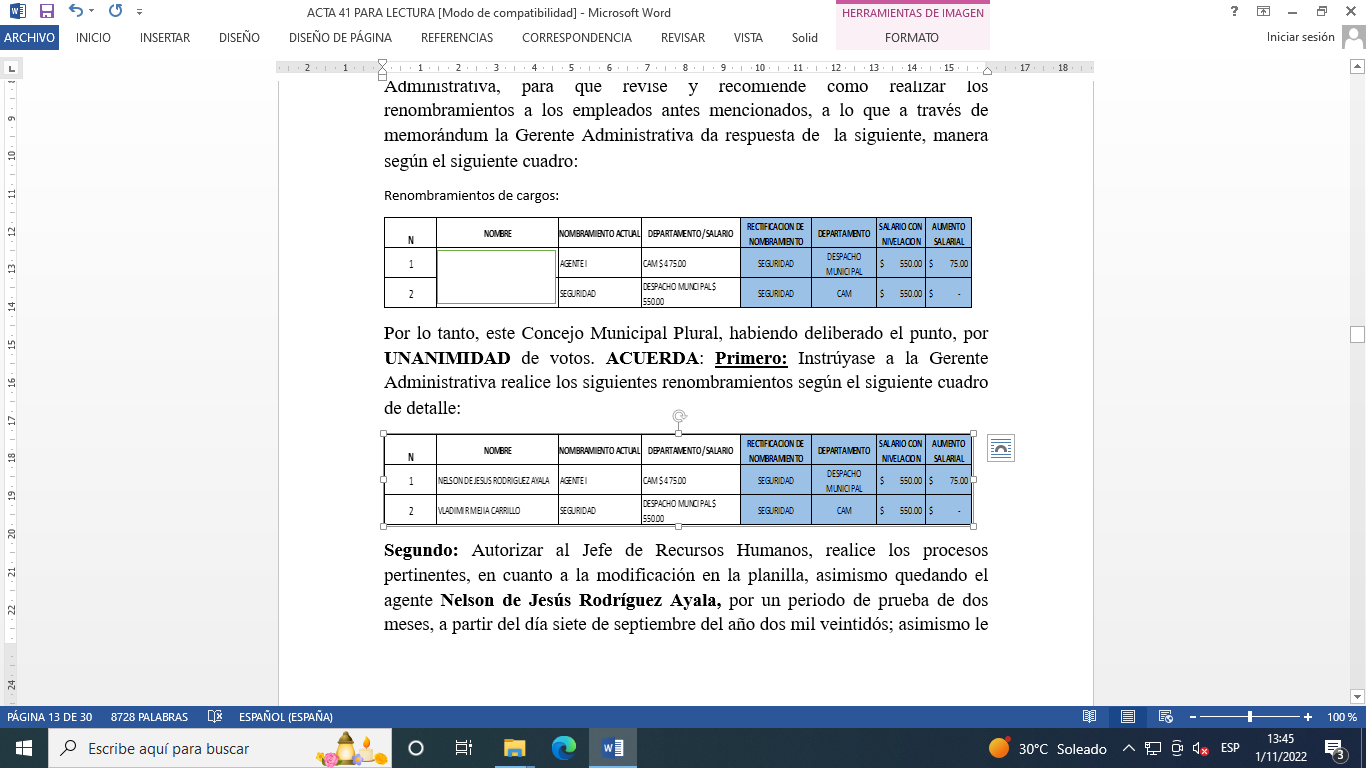 Por lo tanto, este Concejo Municipal Plural, habiendo deliberado el punto, por UNANIMIDAD de votos. ACUERDA: Primero: Instrúyase a la Gerente Administrativa realice los siguientes renombramientos según el siguiente cuadro de detalle: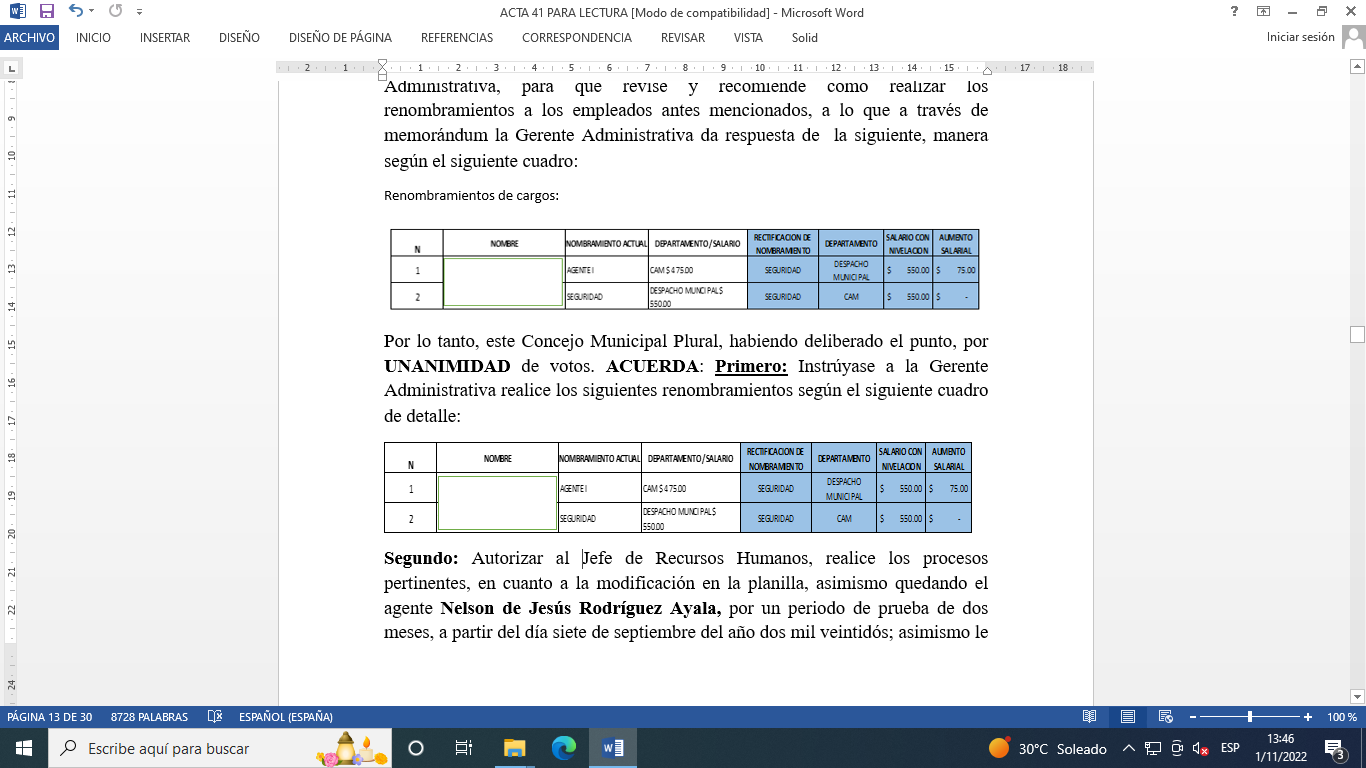 Segundo: Autorizar al Jefe de Recursos Humanos, realice los procesos pertinentes, en cuanto a la modificación en la planilla, asimismo quedando el agente XXXXX, por un periodo de prueba de dos meses, a partir del día siete de septiembre del año dos mil veintidós; asimismo le sea asignado su respectiva bonificación que corresponde a los seguridades de la Señora Alcaldesa Municipal. Tercero: Autorizara a la Jefa de Presupuesto, realizar Reprogramación Presupuestaria, si fuere necesario.-CERTIFÍQUESE Y COMUNÍQUESE.- “ACUERDO MUNICIPAL NÚMERO DIEZ”. El Concejo Municipal en uso de sus facultades legales, de conformidad al art. 86 inciso final, 203, 204 y 235 de la Constitución de la República, art. 30 numeral 4) 14) art. 31 numeral 4) y el art. 91 del Código Municipal. Expuesto en el punto número cuatro, que consiste en Notas a conocimiento del Concejo Municipal. Se da lectura a Memorandum de fecha diecinueve de agosto del año dos mil veintidós, suscrito por el XXXXXXX, Jefe de Recursos Humanos de esta Municipalidad, en el cual hace relación a Memorandum de fecha 15 de agosto del presente año, y recibido el dieciséis de agosto en el que se le solicita los tipos de descuentos que se le realizaran al señor XXXXX, al momento de entrégales el pago de indemnización por renuncia voluntaria, por lo que informa lo siguiente: 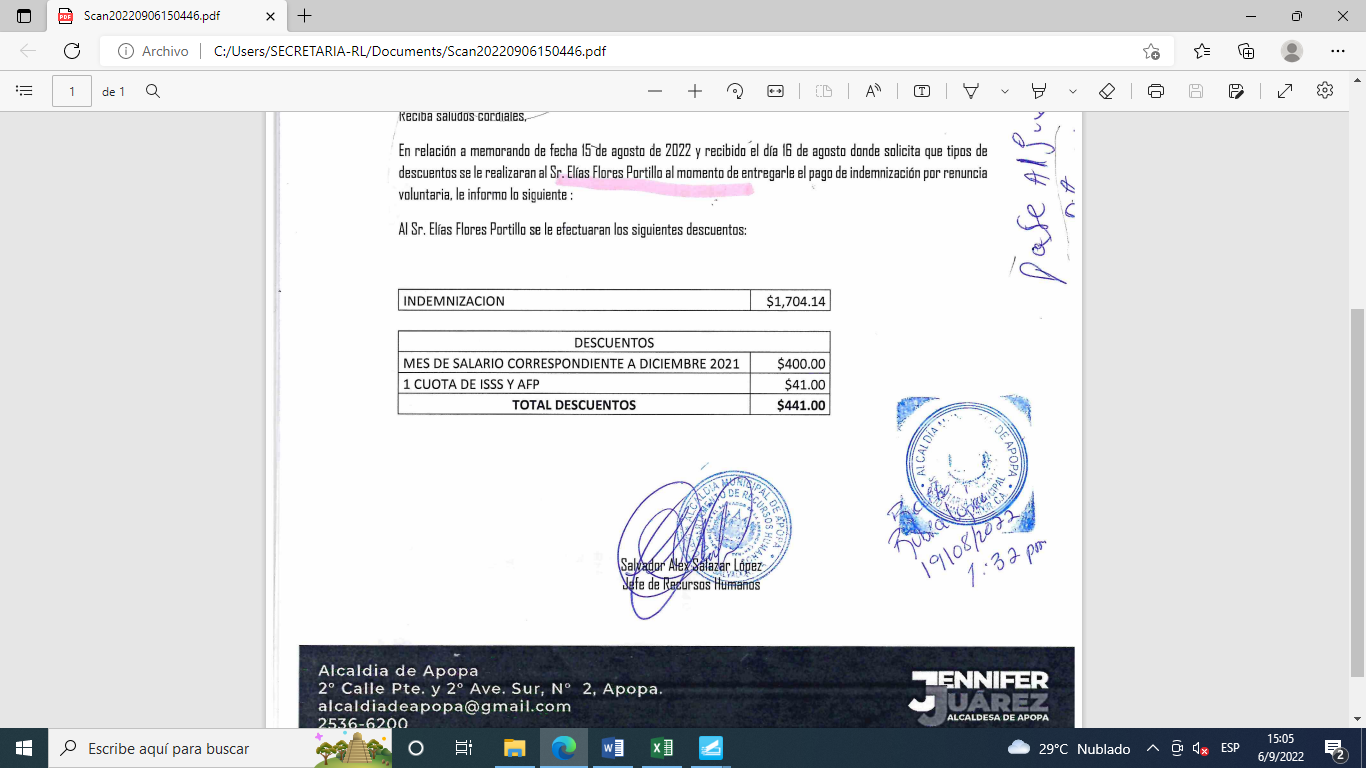 Y teniendo a la vista Memorandum de fecha veintinueve de julio del año dos mil veintidós, suscrito por el Jefe de Recursos Humanos de esta Municipalidad, en el cual solicita la aceptación de la renuncia voluntaria con base en el decreto Nº. 594 del señor XXXXX, con el cargo de AUXILIAR DE BODEGA de GERENCIA ADMINISTRATIVA,  por un monto según hoja de cálculo de $1,704.14, que corresponde al 50% por haber trabajado desde el 01 de julio del año 2015 al 31 de agosto del 2022, al servicio de la municipalidad.  Este Concejo Municipal Plural, en uso de sus facultades legales y habiendo deliberado el punto, por MAYORIA de OCHO VOTOS A FAVOR y SEIS VOTOS SALVADOS por parte de los Concejales: Dra. Jennifer Esmeralda Juárez García, Alcaldesa Municipal; manifestando literalmente lo siguiente: “Voto en contra de la renuncia irrevocable del Sr. Elías Flores Portillo, el Apoderado General y el Sr. Síndico Municipal no han presentado actualizaciones de los casos, se desconoce en Pleno si hay firma de finiquito, o desistimiento de los procesos legales, además doy seguimiento a mi votación”, Damián Cristóbal Serrano Ortiz, Segundo Regidor Propietario; manifestando literalmente lo siguiente: “Voto en contra por la renuncia del señor XXXXX por ser una de las personas reinstaladas así que por seguimiento ya que mi persona no ha votado por los reinstalos”; Carlos Alberto Palma Fuentes, Sexto Regidor Propietario; manifestando literalmente lo siguiente: “Voto en contra porque yo no asistí a la sesión de fecha 25/06/2021 donde se realizó la supresión de los 126 plazas por lo tanto me desligo de todos los acuerdos y procesos relacionados con los 125 empleados que se le suprimieron sus plazas”, XXXXXXX, Séptima Regidora Propietaria; manifestando literalmente lo siguiente: “Mi voto es en contra de la renuncia del señor XXXXXX en primer lugar por siguiente y luego porque desconozco como va el proceso del señor XXX, no sé si se declaró impropobible o a favor y seria estar pagando una segunda indemnización”. Rafael Antonio Ardon Jule, Noveno Regidor Propietario; manifestando literalmente lo siguiente: “Voto en contra de la renuncia voluntaria del señor XXXXX porque este señor fue reinstalado, lo cual yo vote en contra de los reintalos”: y del señor Osmin de Jesús Menjivar González, Décimo Segundo Regidor Propietario; manifestando literalmente lo siguiente: “Voto en contra porque él es una persona que fue suprimida su plaza y en el proceso el Juez dio sentencia a favor del empleado por tanto la sentencia manda a pagar de la bolsa de los condenados y se le pago con fondos de la municipalidad”. ACUERDA: Primero: ACEPTAR  RENUNCIA VOLUNTARIA, presentada por el Jefe de Recursos Humanos de esta Municipalidad, a nombre de la XXXXX, con cargo de AUXILIAR DE BODEGA de la GERENCIA ADMINISTRATIVA, por un monto de: UN MIL SETECIENTOS CUATRO DÓLARES CON CATORCE CENTAVOS DE LOS ESTADOS UNIDOS DE NORTEAMÉRICA ($1,704.14), según hoja de cálculo del MINISTERIO DE TRABAJO Y PREVISIÓN SOCIAL DIRECCIÓN GENERAL DE INSPECCIÓN DE TRABAJO, que corresponde al 50%, por haber trabajado desde el 01 de julio del año dos mil quince al treinta y uno de agosto del año dos mil veintidós, al servicio de esta Municipalidad. SEGUNDO: AUTORIZAR al Tesorero Municipal para que erogue de cuenta corriente 480005924 MUNICIPALIDAD DE APOPA, RECURSOS PROPIOS, Banco Hipotecario de El Salvador, S.A., la cantidad de: UN MIL SETECIENTOS CUATRO DÓLARES CON CATORCE CENTAVOS DE LOS ESTADOS UNIDOS DE NORTEAMÉRICA ($1,704.14), debiendo realizarle los debidos descuentos de ley y que debieres realizarse en razón del desempeño laboral en la municipalidad y emita cheque a nombre de: XXXXXX, en concepto de Renuncia Voluntaria. Quedando autorizada la Jefa de presupuesto para que realice la reforma presupuestaria si fuera necesaria. Fondos con aplicación al específico y expresión Presupuestaria Municipal vigente, que se comprobara como lo establece el artículo 78 del Código Municipal. CERTIFÍQUESE Y COMUNIQUESE. “ACUERDO MUNICIPAL NÚMERO ONCE”. El Concejo Municipal en uso de sus facultades legales, de conformidad al art. 86 inciso final, 203, 204 y 235 de la Constitución de la República, art. 30 numeral 4) 14) art. 31 numeral 4) y el art. 91 del Código Municipal. Expuesto en el punto número cuatro, que consiste en Notas a Conocimiento del Concejo Municipal. Se da lectura a nota de fecha veinte de julio del año dos mil veintidós, suscrita por la XXXXX/Directora del Centro Escolar Lotificación Santa Carlota Nº.1, Cantón Joya Galana, del municipio de Apopa, en la que solicitan una ayuda económica, ya que como Centro Escolar con pocos recursos económicos y pertenecen a una zona rural y cuentan con una pequeña banda musical en la que siempre han participado en el desfile del mes de septiembre en Apopa, y por ser una banda pequeña solicita la colaboración de instrumentos musicales como un CUÁDRUPLE MULTITENOR Y UN TROMBÓN, y con su banda musical están ayudando a los jóvenes a no ser parte de grupos delincuenciales y ser jóvenes con talentos musicales. Este Concejo Municipal Plural, en uso de sus facultades legales y habiendo deliberado el punto, por MAYORIA de ONCE VOTOS A FAVOR y TRES AUSENCIAS al momento de esta votación por parte de la señora Lesby Sugey Miranda Portillo, Tercera Regidora Propietaria; Dra. Yany Xiomara Fuentes Rivas, Cuarta Regidora Propietaria; y del señor Bayron Eraldo Baltazar Martínez Barahona, Decimo Primer Regidor Propietario.ACUERDA: Primero: Aprobar la solicitud de ayuda económica suscrita por la XXXXX/Directora del Centro Escolar Lotificación Santa Carlota Nº.1, Cantón Joya Galana, del municipio de Apopa, en la que solicita una ayuda económica para comprar instrumentos musicales como un CUÁDRUPLE MULTITENOR Y UN TROMBÓN. Segundo: Autorizar al Tesorero Municipal para que erogue la cantidad de: CIENTO CINCUENTA DÓLARES EXACTOS DE LOS ESTADOS UNIDOS DE NORTEAMÉRICA  ($150.00) de la Cuenta Corriente Numero 480005924 MUNICIPALIDAD DE APOPA, RECURSOS PROPIOS, Banco Hipotecario de El Salvador, S.A., (que será cargado a la partida del Concejo Municipal), y emita cheque a nombre de: XXXXX, en calidad de Subdirectora del Centro Escolar Lotificación Santa Carlota Nº.1, Cantón Joya Galana, del municipio de Apopa. En concepto de ayuda económica para la compra de instrumentos musicales como un CUÁDRUPLE MULTITENOR Y UN TROMBÓN,  que serán utilizados por los estudiantes del Centro Escolar Lotificación Santa Carlota Nº.1, Cantón Joya Galana, del municipio de Apopa. Con Documento Único de Identidad Numero  XXXX y numero de Identidad Tributaria XXXXXX. Quedando autorizada la Jefa de Presupuesto, para que realice la reprogramación presupuestaria si fuera necesaria. Fondos con aplicación al específico y expresión Presupuestaria Municipal vigente, que se comprobara como lo establece el artículo 78 del Código Municipal. CERTIFÍQUESE Y COMUNÍQUESE. “ACUERDO MUNICIPAL NÚMERO DOCE”. El Concejo Municipal en uso de sus facultades legales, de conformidad al art. 86 inciso final, 203, 204 y 235 de la Constitución de la República, art. 30 numeral 4) 14) art. 31 numeral 4) y el art. 91 del Código Municipal. Expuesto en el punto número cuatro, que consiste en Notas a Conocimiento del Concejo Municipal. Se da lectura a nota de fecha veintinueve de agosto del año dos mil veintidós, suscritas por XXXXXX Secretarios Generales del Movimiento de Encuentros Conyugales de la Parroquia Santa Marta de Bethania de Apopa. en la que manifiestan que la misión es velar por el bienestar de los matrimonios de la Comunidad, a través de actividades espirituales que ayudan a que la labor social desempeñada sirva de ejemplo a tofos los habitantes, iniciando desde la familia ya que están conscientes que esta es la base de la sociedad, y es sumamente necesario que los tejidos sociales tan dañados por diferentes situaciones se regenere y para ello solicitan una ayuda económica de doscientos cincuenta dólares americanos ($250.00), para realizar la actividades espirituales como lo es un retiro de iniciación conocido como ENCUENTRO CONYUGAL, así mismo manifiestan que la fecha estimada para poder sufragar los gastos es el diez y once de septiembre como límite. Este Concejo Municipal Plural, en uso de sus facultades legales y habiendo deliberado el punto, por MAYORIA de DIEZ VOTOS A FAVOR y CUATRO AUSENCIAS al momento de esta votación por parte del señor Jonathan Bryan Gómez Cruz, Quinto Regidor Propietario; Carlos Alberto Palma Fuentes; Sexto Regidor Propietario; Ing. Walter Arnoldo Ayala Rodríguez, Octavo Regidor Propietario y del señor Bayron Eraldo Baltazar Martínez Barahona, Décimo Primer Regidor Propietario. ACUERDA: Primero: Aprobar la solicitud de ayuda económica por  parte de XXXXX, Secretarios Generales del Movimiento de Encuentros Conyugales de la Parroquia Santa Marta de Bethania de Apopa, para realizar actividades espirituales como lo es un retiro de iniciación conocido como ENCUENTRO CONYUGAL. Segundo: Autorizar al Tesorero Municipal para que erogue la cantidad de: CIENTO CINCUENTA DÓLARES EXACTOS DE LOS ESTADOS UNIDOS DE NORTEAMÉRICA ($150.00) de la Cuenta Corriente Numero 480005924 MUNICIPALIDAD DE APOPA, RECURSOS PROPIOS, Banco Hipotecario de El Salvador, S.A., (que será cargado a la partida del Concejo Municipal), y emita cheque a nombre de: XXXXXXX. Secretario General de Movimientos de encuentros conyugales de Santa Marta de Bethania, del municipio de Apopa. En concepto de ayuda económica para realizar actividades espirituales como lo es un retiro de iniciación conocido como ENCUENTRO CONYUGA. Con Documento Único de Identidad Numero  XXXXXXX y numero de Identidad Tributaria XXXXX. Quedando autorizada la Jefa de Presupuesto, para que realice la reprogramación presupuestaria si fuera necesaria. Fondos con aplicación al específico y expresión Presupuestaria Municipal vigente, que se comprobara como lo establece el artículo 78 del Código Municipal. CERTIFÍQUESE Y COMUNÍQUESE.  “ACUERDO MUNICIPAL NÚMERO TRECE”. El Concejo Municipal en uso de sus facultades legales, de conformidad al art. 86 inciso final, 203, 204 y 235 de la Constitución de la República, art. 30 numeral 4) 14) art. 31 numeral 4) del Código Municipal. Expuesto en el punto número cuatro de la Agenda de esta Sesión, el cual consiste en Notas a conocimiento del Concejo Municipal. Dando lectura a Memorandum de fecha dos de septiembre del año dos mil veintidós, suscrito por XXXXX/Asistente de Despacho Municipal, en el cual remite el informe del XXXXXX, en la cual notifica de su RENUNCIA IRREVOCABLE AL CARGO DE DIRECTOR GENERAL DEL CAM, de esta Municipalidad por lo que solita se informe al Consejo Municipal Plural. Y teniendo a la vista nota de fecha treinta y uno de agosto del año dos mil veintidós, suscrita por el XXXXXX, en la cual presenta su renuncia irrevocable al cargo de Director General del Cuerpo de Agentes Municipales de esta Comuna,  la cual está motivada por aspectos de mejora de empleo y de carácter familiar. Así mismo patentiza sus agradecimientos a la Municipalidad por haberle dado la oportunidad de laborar  un mes al frente de un selecto grupo de hombres y mujeres, trabajadores responsables y nobles en el cumplimiento del deber como funcionarios encargados de darle cumplimiento a la seguridad ciudadana en el ámbito territorial. Por tanto este Concejo Municipal Plural, en uso de sus facultades legales y habiendo deliberado el punto, por UNANIMIDAD de  votos. ACUERDA. ACEPTAR la RENUNCIA IRREVOCABLE del XXXX al cargo de  Director del Cuerpo  de Agentes Municipales CAM, de esta Municipalidad, a partir de esta fecha. CERTIFÍQUESE Y COMUNÍQUESE. “ACUERDO MUNICIPAL NÚMERO CATORCE”. El Concejo Municipal en uso de sus facultades legales, de conformidad al art. 86 inciso final, 203, 204 y 235 de la Constitución de la República, art. 30 numeral 4) 14) art. 31 numeral 4) del Código Municipal. Expuesto en el punto número cuatro de la agenda de esta sesión, el cual corresponde a Notas a Conocimiento del Concejo Municipal, dándose lectura a memorándum con Ref. UAIP-059-2022, recibido en fecha 26/08/2022, suscrito por la XXXX, Oficial de Acceso a la Información Pública, por medio del cual solicita al Pleno, autorización para la erogación de fondos, para pago de publicación de Reforma de la Ordenanza de Tasas, para la prestación de servicios y uso de bienes públicos para la unidad de Acceso a la Información Pública; siendo el DECRETO NUMERO 06/2022, el cual consta de dos artículos, asimismo anexa cotización de publicación, con el monto de cuarenta y nueve dólares exactos de los Estados Unidos de Norte América. Este Concejo Municipal Plural, CONSIDERANDO: Que en Acuerdo Municipal número veintiséis de Acta número treinta de fecha 28/06/2022, en el cual, en su numeral primero se aprobó lo siguiente: Primero: APRUÉBESE la “REFORMA A LA ORDENANZA DE TASAS PARA LA PRESTACIÓN DE SERVICIOS Y USOS DE BIENES PÚBLICOS DEL MUNICIPIO DE APOPA”, que corresponde al Decreto 06/2022, emitido por esta Municipalidad, la cual contiene 2 artículos y surtirá efecto a partir de los ochos días después de su publicación en el Diario Oficial. Por lo tanto, este Concejo Municipal Plural, habiendo deliberado el punto, por UNANIMIDAD de votos ACUERDA: Primero: Autorizar al Tesorero Municipal, para que erogue de la cuenta  corriente número 480005924 MUNICIPALIDAD DE APOPA, RECURSOS PROPIOS, Banco Hipotecario de El Salvador S.A., la cantidad: CUARENTA Y NUEVE DÓLARES EXACTOS DE LOS ESTADOS UNIDOS DE NORTE AMÉRICA ($49.00), y emita cheque a nombre de: DIRECCIÓN GENERAL DE TESORERÍA, en concepto de pago de publicación  en el Diario Oficial de la “REFORMA A LA ORDENANZA DE TASAS PARA LA PRESTACIÓN DE SERVICIOS Y USOS DE BIENES PÚBLICOS DEL MUNICIPIO DE APOPA”, que corresponde al Decreto 06/2022. Segundo: INSTRÚYASE a la Unidad de Acceso a la Información Pública, para que coordine acciones con la Unidad de Comunicaciones, para su debida difusión, posterior a la publicación en el referido Diario Oficial, quedando autorizada la Jefa de Presupuesto, realice Reprogramación Presupuestaria, si fuere necesaria. Fondos con aplicación al específico y expresión presupuestaria vigente, que se comprobara como lo establece el art. 78 del Código Municipal.-CERTIFÍQUESE Y COMUNÍQUESE.- ACUERDO MUNICIPAL NÚMERO QUINCE”. El Concejo Municipal en uso de sus facultades legales, de conformidad al art. 86 inciso final, 203, 204 y 235 de la Constitución de la República, art. 30 numeral 4) 14) art. 31 numeral 4) y el art. 91 del Código Municipal. Expuesto en el punto número doce, de la agenda de esta Sesión, que consiste en Memorandum suscrito por la XXXXX, Administradora de Especies Municipales; en donde solicita al Honorable Concejo  Municipal Plural, la autorización y emisión de Acuerdo Municipal correspondientes, para efectuar compra por un monto total de $1,290.00, de especies municipales al Ministerio de Hacienda/Unidad de Gestión Financiera Municipal, en compra al contado, con fuente de financiamiento Recursos Propios, mediante cheque CERTIFICADO  a nombre de DIRECCION GENERAL DE TESORERIA;  los pagos se harían de forma parcial según sea la disponibilidad o existencia que el proveedor indique, ya que no cuentan con el total de especies solicitadas, o la especie requerida es personalizada para esta Municipalidad, también se solicita al Honorable Concejo Municipal Plural, la autorización para el área de presupuesto de realizar reforma presupuestaria si fuera necesario.  Este Concejo Municipal Plural, en uso de sus facultades legales y habiendo deliberado el punto, por UNANIMIDAD de votos. ACUERDA: Primero: ORDÉNESE al Tesorero Municipal, para que erogue de la cuenta  corriente número 480005924 MUNICIPALIDAD DE APOPA, RECURSOS PROPIOS, Banco Hipotecario de El Salvador S.A.,  la cantidad de : UN MIL DOSCIENTOS NOVENTA DÓLARES EXACTOS DE LOS ESTADOS UNIDOS DE NORTEAMÉRICA ($1,290.00), pagos que se harán  de forma parcial según sea la disponibilidad o existencia que el proveedor indique ya que no cuentan con el total de especiales solicitadas o  la especie requerida es personalizada para esta Municipalidad. Y emita cheques CERTIFICADOS a nombre de: DIRECCIÓN GENERAL DE TESORERÍA, en concepto de COMPRA DE ESPECIES MUNICIPALES al Ministerio de Hacienda/Unidad de Gestión Financiera Municipal, en compra de contado,   según el siguiente cuadro detalle: 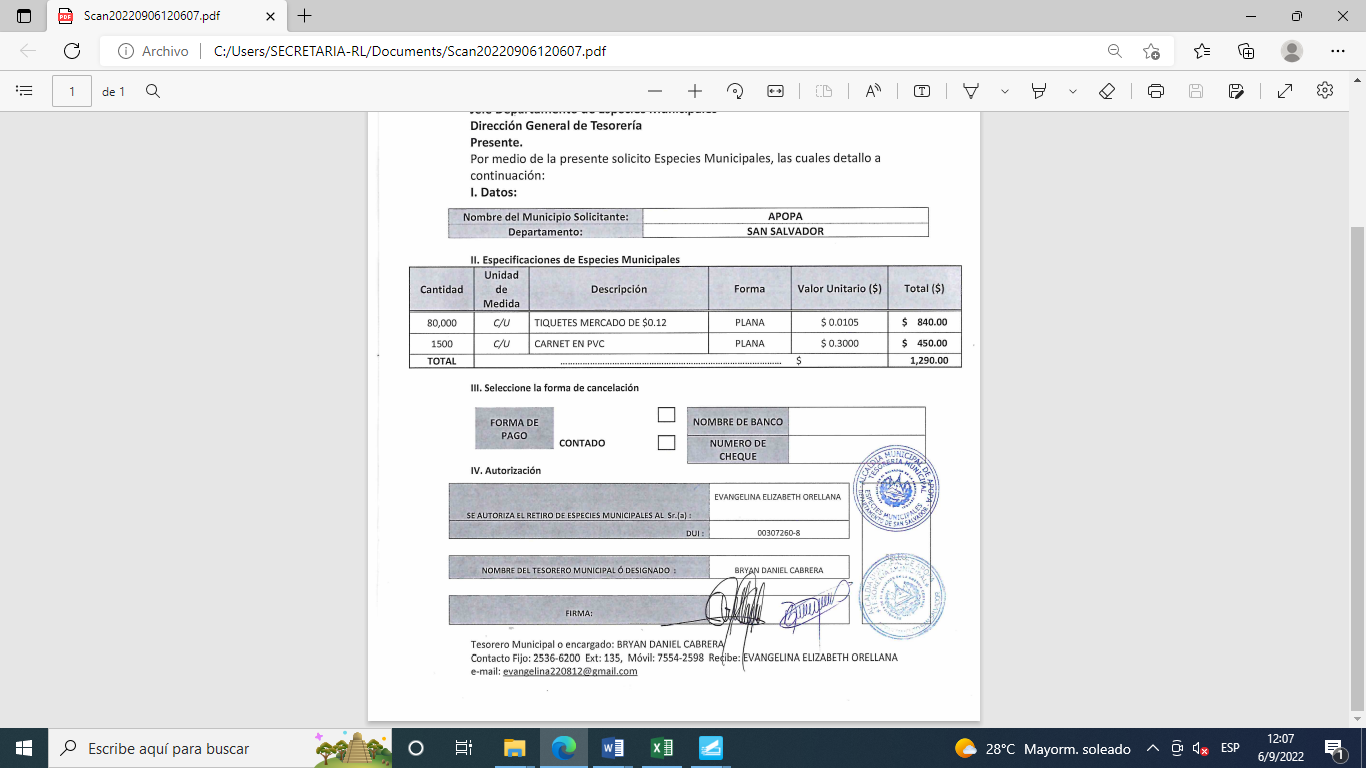 Segundo: AUTORICESE a la Jefa de presupuesto, para que realice la reprogramación presupuestaria necesaria a fin de dar cumplimiento al pago de especies municipales, aprobada en el numeral primero de este Acuerdo Municipal. Fondos con aplicación al específico y expresión presupuestaria vigente, que se comprobara como lo establece el art. 78 del Código Municipal. CERTIFÍQUESE Y COMUNÍQUESE.- “ACUERDO MUNICIPAL NÚMERO DIECISÉIS”. El Concejo Municipal en uso de sus facultades legales, de conformidad al art. 86 inciso final, 203, 204 y 235 de la Constitución de la República, art. 30 numeral 4) 14) art. 31 numeral 4) del Código Municipal. Expuesto en el punto número cuatro de la agenda de esta sesión el cual corresponde a Lectura de Notas a conocimiento del Concejo Municipal, dándose lectura a memorándum de fecha 06/09/2022, suscrito por el Secretario Municipal, solicitando lo siguiente: El motivo de la presente es para hacerles del conocimiento, que por error involuntario en el Acuerdo Municipal número siete del Acta Treinta y ocho de fecha 23/08/2022, en la votación del acuerdo, se plasmó que fue por mayoría de once votos a favor y tres ausencias al momento de la votación por parte de los siguientes miembros del concejo: Sr. Damián Cristóbal Serrano Ortiz, Segundo Regidor Propietario, Sra. Susana Yamileth Hernández Cardoza, Séptima Regidora Propietaria y el Sr. Rafael Antonio Ardón Jule, Noveno Regidor Propietario, aclarando que en la ausencia de la referida votación  el Concejal Damián estuvo presente, y la Sra. Alcaldesa Municipal, estuvo ausente, SIENDO LO CORRECTO la votación de la siguiente manera: por MAYORÍA de once votos a favor y tres ausencias, por parte de los siguientes Miembros del Concejo: Dra. Jennifer Esmeralda Juárez García, Alcaldesa Municipal, Sra. Susana Yamileth Hernández Cardoza, Séptima Regidora Propietaria y el Sr. Rafael Antonio Ardón Jule, Noveno Regidor Propietario; por lo tanto, solicito la aprobación por medio de Acuerdo Municipal, para realizar la modificación del Acuerdo en referencia. Por lo tanto, este Concejo Municipal Plural, habiendo deliberado el punto, por MAYORÍA de diez votos a favor y tres ausencias al momento de esta votación, por parte los siguientes miembros del Concejo Municipal Plural: Dra. Jennifer Esmeralda Juárez García, Alcaldesa Municipal, Sr. Damián Cristóbal Serrano Ortiz, Segundo Regidor Propietario y Sra. Susana Yamileth Hernández Cardoza, Séptima Regidora Propietaria; un voto SALVADO, por Sr. Carlos Alberto Palma Fuentes, Sexto Regidor Propietario, no razonando su voto. ACUERDA: Primero: Modificar el Acuerdo Municipal número siete del Acta Treinta y Ocho de fecha 23/08/2022, ya que por error involuntario, en la AUSENCIA se plasmó al  Sr. Damián Cristóbal Serrano Ortiz, Segundo Regidor Propietario, SIENDO LO CORRECTO la votación de la siguiente manera: por Mayoría de ONCE votos a favor y TRES ausencias, por parte de los siguientes Miembros del Concejo: Dra. Jennifer Esmeralda Juárez García, Alcaldesa Municipal, Sra. Susana Yamileth Hernández Cardoza, Séptima Regidora Propietaria y el Sr. Rafael Antonio Ardón Jule, Noveno Regidor Propietario; Segundo: Ratificar Acuerdo Municipal número siete del Acta Treinta y Ocho de fecha 23/08/2022, en sus demás partes.-CERTIFÍQUESE Y COMUNÍQUESE.- “ACUERDO MUNICIPAL NÚMERO DIECISIETE”. El Concejo Municipal en uso de sus facultades legales, de conformidad al art. 86 inciso final, 203, 204 y 235 de la Constitución de la República, art. 30 numeral 4) 14) art. 31 numeral 4) y el art. 91 del Código Municipal. Expuesto en el punto número once, que consiste en participación del Licenciado Cristian Omar Mira; Jefe de UACI. Dándole lectura a Memorandum suscrito por la Licda. Aida Portillo Romero/Administradora de Contrato, en el que informa que como Administradora de Contrato donde fue nombrada por el Honorable Concejo Municipal, según Acuerdo Municipal Número Seis de Acta Numero Diecinueve de fecha diez de septiembre del año dos mil veintiuno, de los Seguros Colectivos de vida de los empleados de la Municipalidad el cual entro en vigencia el día 10 de septiembre del año dos mil veintiuno al 10 de septiembre del presente año, contratando los servicios que se adjudicó a la sociedad ASESUISA VIDA S.A., hoy SEGUROS SURA S.A SEGUROS DE PERSONAS y seguros de fidelidad el cual tiene vigencia desde el 09 de septiembre del año dos mil veintiuno al 09 de septiembre de dos mil veintidós. En relación a esta situación informa lo siguiente:  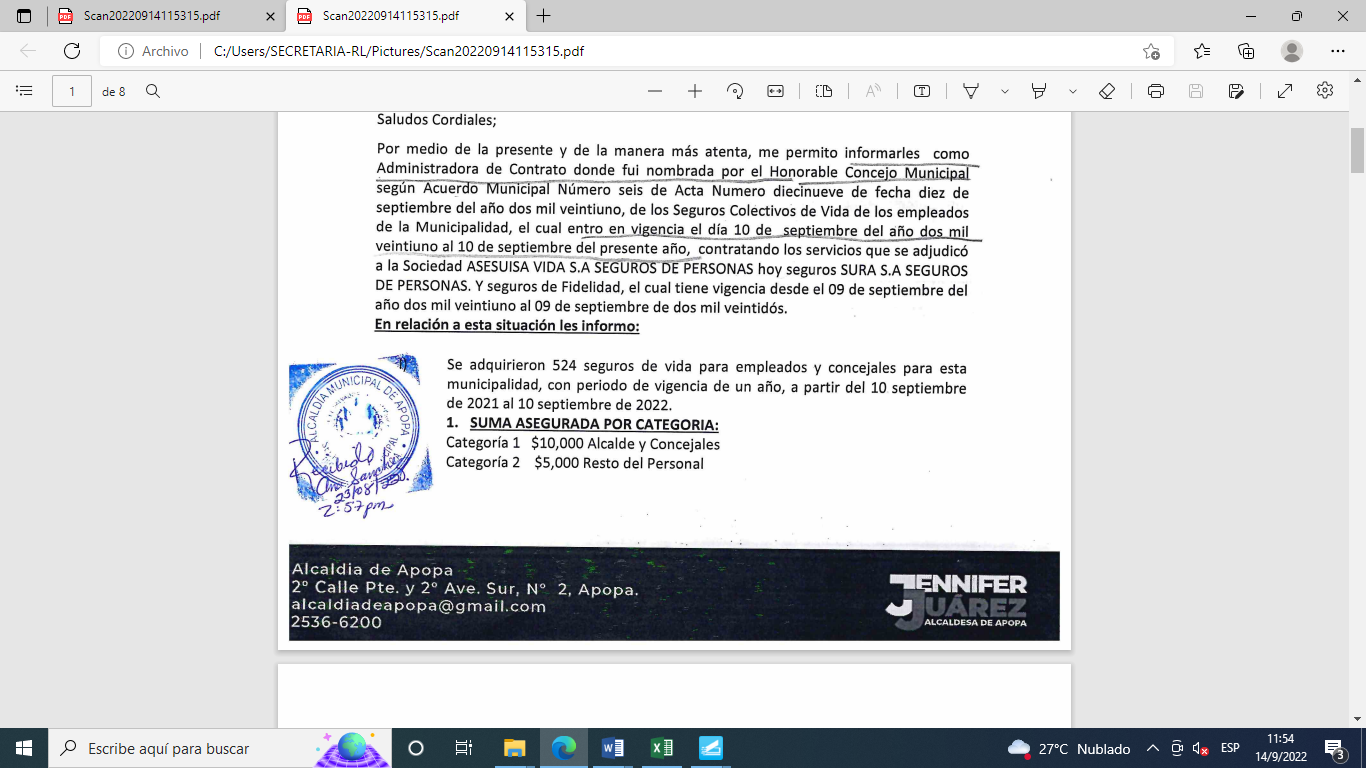 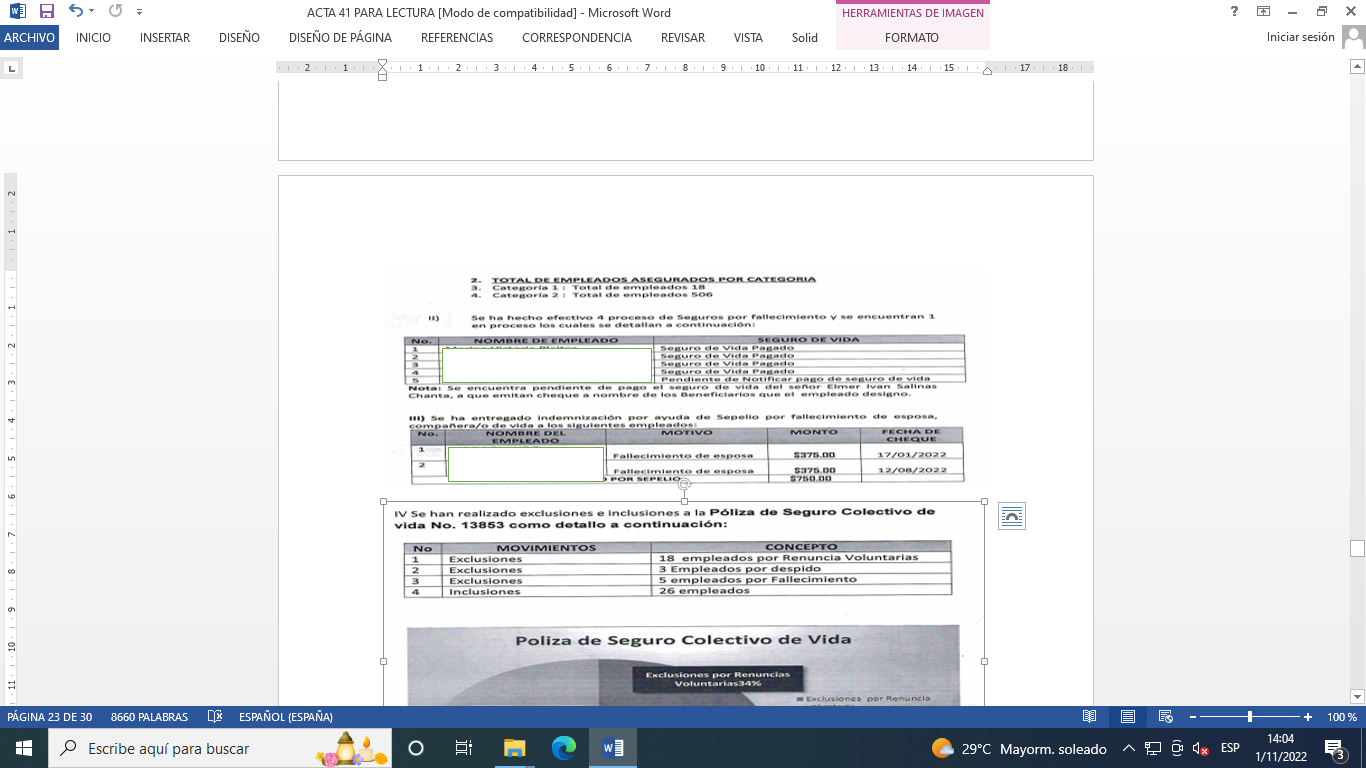 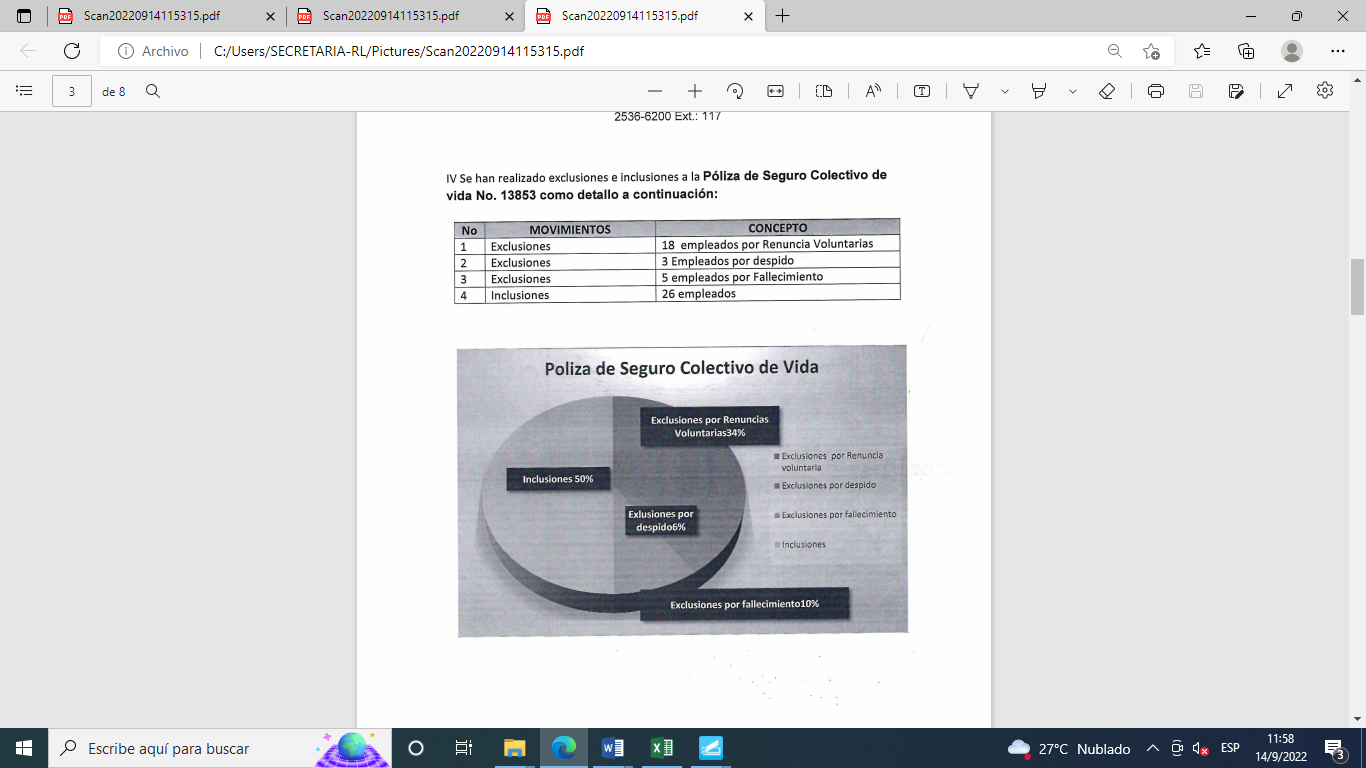 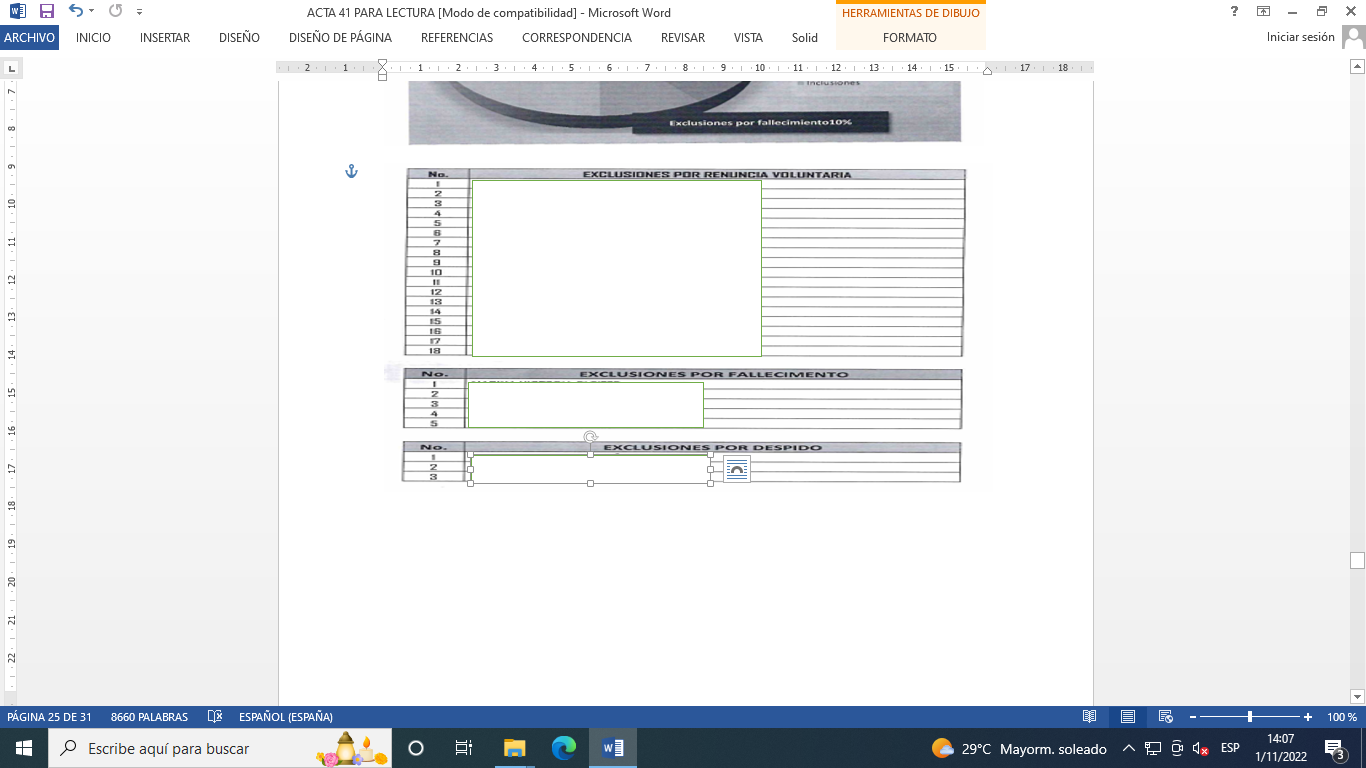 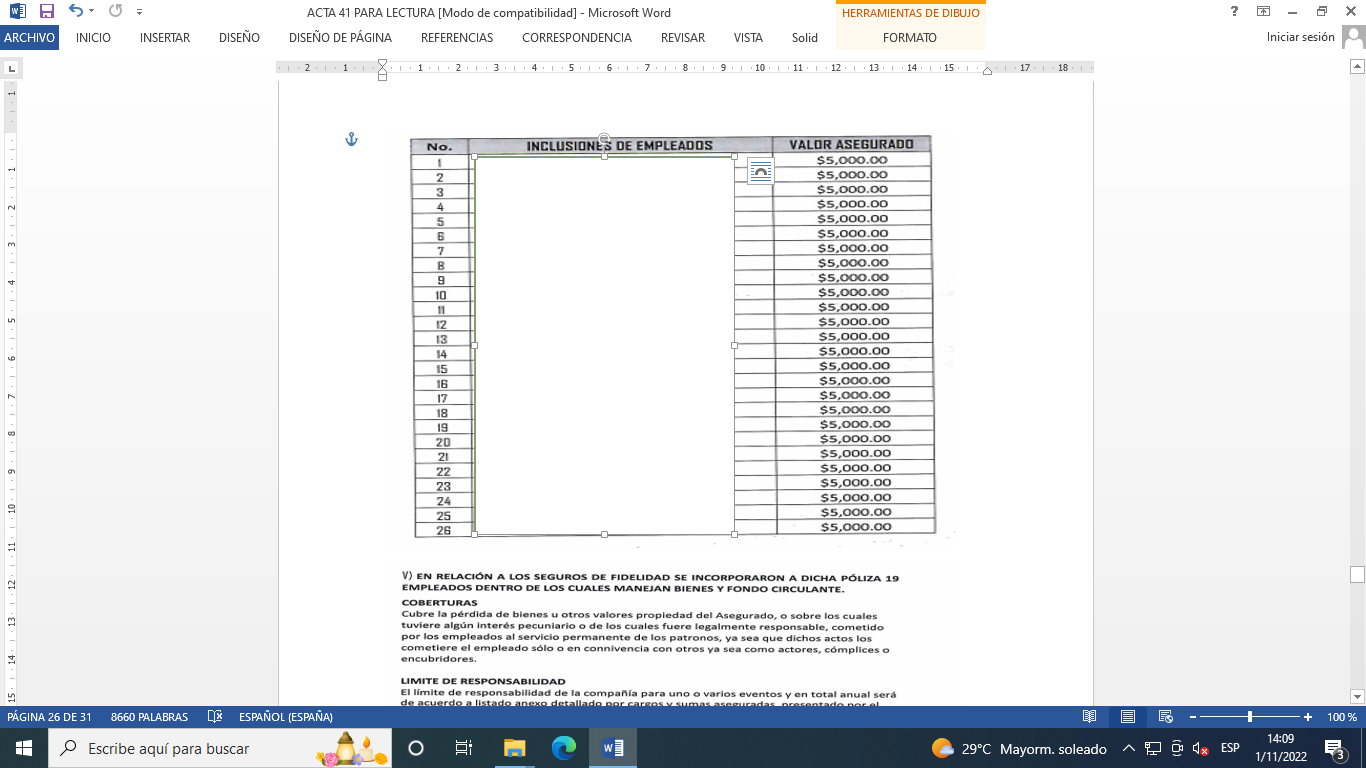 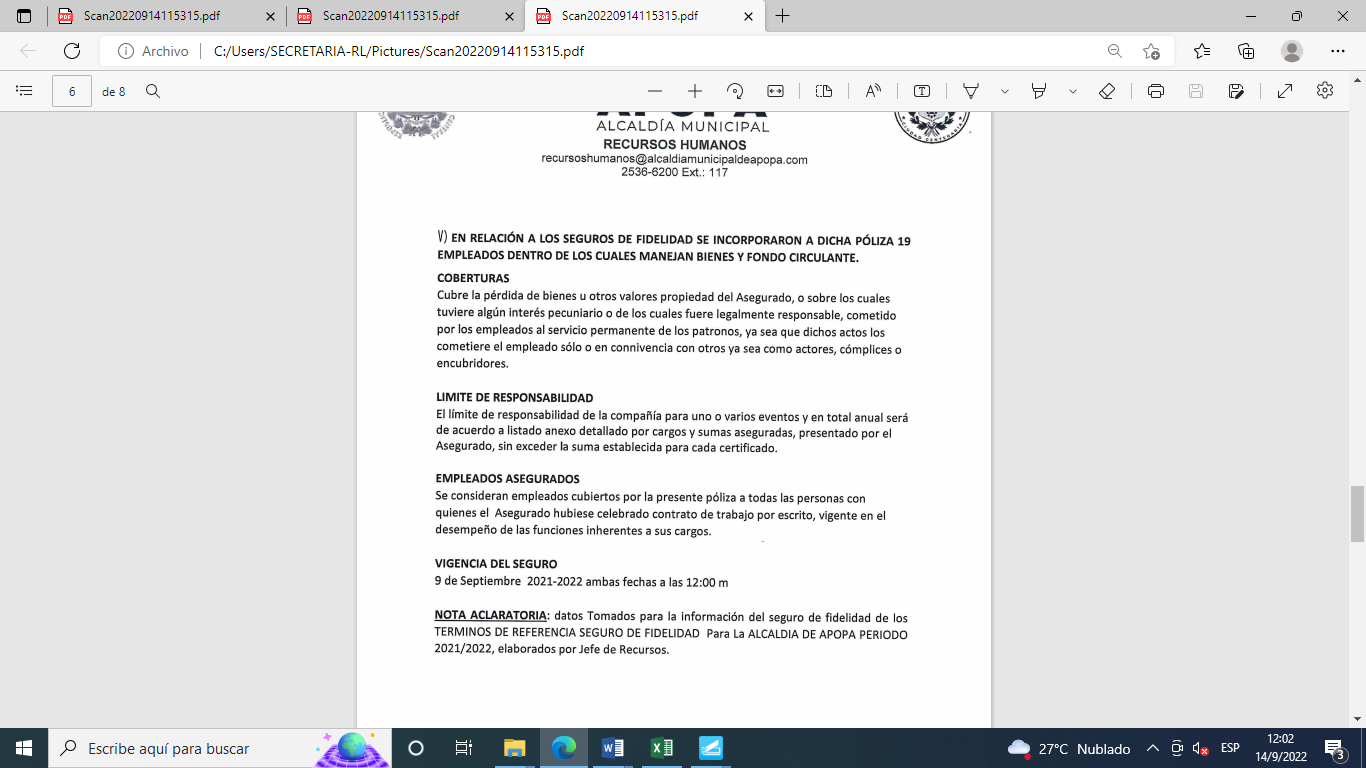 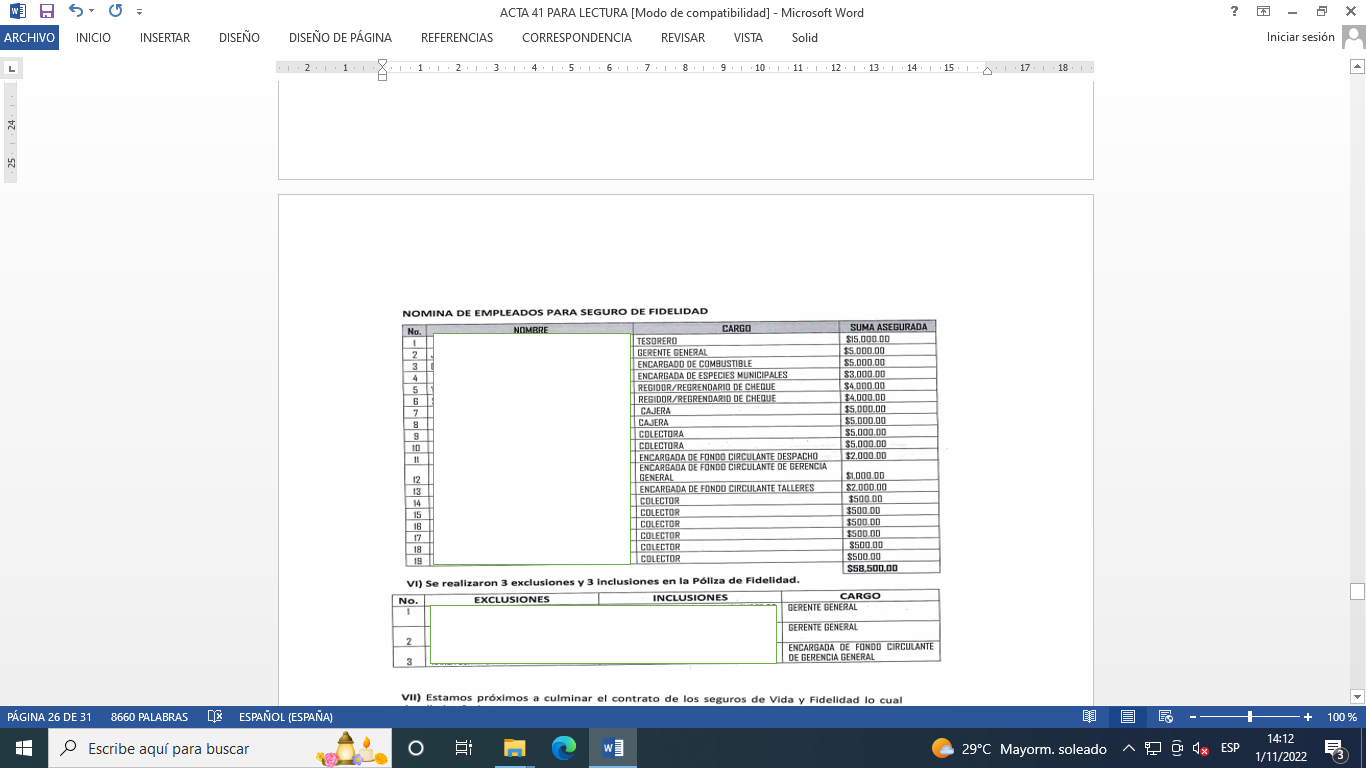 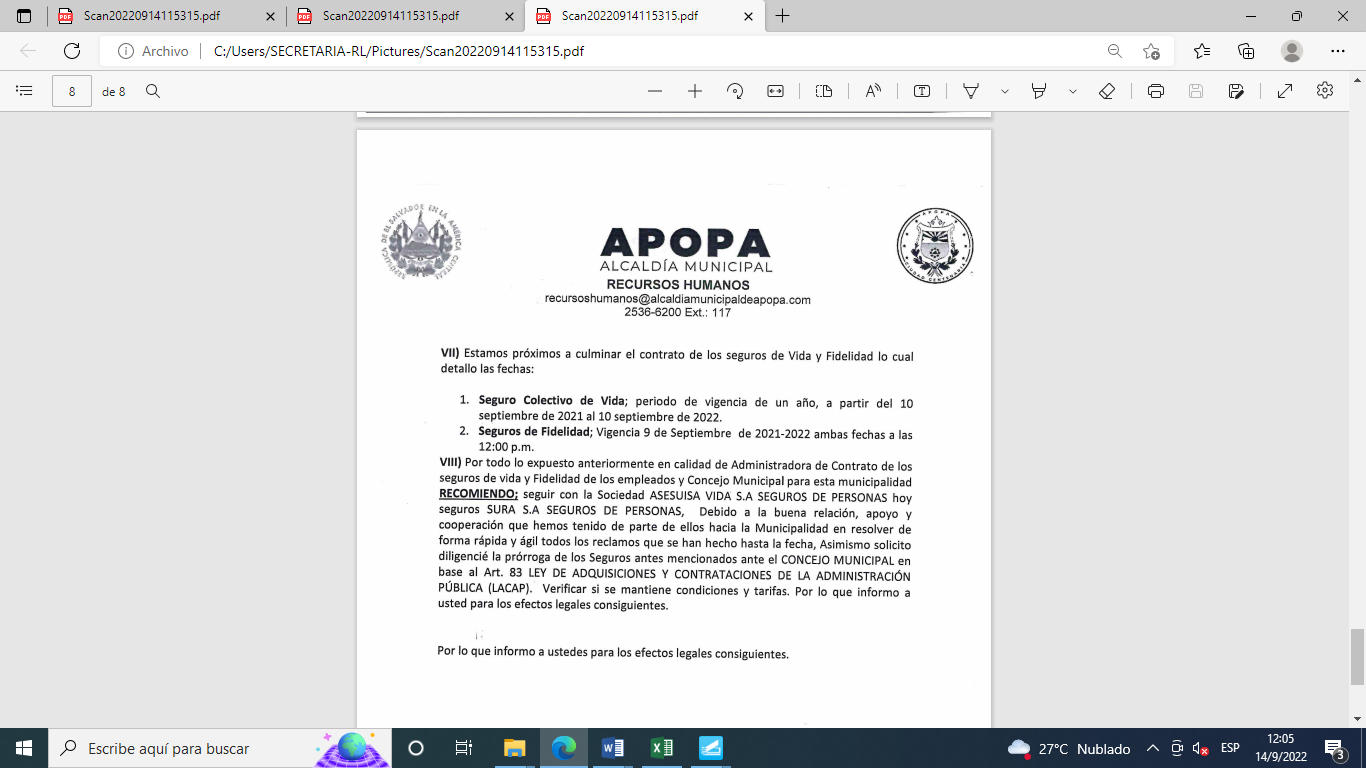 VIII) Por tolo lo es puesto anteriormente en calidad de Administradora de Contrato de los seguros de vida y fidelidad de los empleados y Concejo Municipal para esta Municipalidad, RECOMIENDA: Seguir con la SOCIEDAD ASESUISA VIDA S.A SEGUROS DE PERSONAS, hoy SEGUROS SURA S.A SEGUROS DE PERSONAS, debido a la buena relación apoyo y cooperación que hemos tenido de parte de ellos, hacia la municipalidad en resolver de forma rápida y ágil todos los reclamos que se han hecho hasta la fecha, asimismo solicito diligencie la prórroga de los Seguros antes mencionados ante el CONCEJO MUNICIPAL en base al Art. 83 LEY DE ADQUISICIONES Y CONTRATACIONES DE LA ADMINISTRACIÓN PUBLICA (LACAP).Teniendo a la vista Memorandum suscrito por el Jefe de la UACI de esta Municipalidad, en donde manifiesta lo siguiente: PRORROGA LG: 08/2021 “SEGUROS COLECTIVOS DE VIDA Y FIDELIDAD PARA LOS EMPLEADOS Y CONCEJO MUNICIPAL DE LA MUNICIPALIDAD DE APOPA”ANTECEDENTES: Que el periodo de contratación correspondiente al proceso de libre gestión 08/2021 denominado “SEGUROS COLECTIVOS DE VIDA Y FIDELIDAD PARA LOS EMPLEADOS Y CONSEJO MUNICIPAL DE LA MUNICIPALIDAD DE APOPA”,  inicio el día 10 del mes de septiembre del año 2021 al 10 de septiembre de 2022.Que en fecha 23 de agosto del 2022, la administradora de contrato con referencia 004-2021 y 005-2021 XXXXX solicita prorroga a partir del mes de septiembre al 31 de diciembre de 2022 dando cumplimiento a lo establecido en el art 83 de la LACAP y 75 del reglamento LACAP. Que el monto estimado del gasto para el pago de los servicios, según especifico 54599 para seguro colectivo y de fidelidad es de $11,026.98 SOLICITUD:Prorrogar el contrato con referencia 004-2021 “SERVICIOS DE SEGURO DE FIDELIDAD PARA ALCALDE, CONCEJALES Y JEFATURAS DE LA MUNICIPALIDAD DE APOPA” A partir del mes de septiembre al 31 de diciembre de 2022, por un monto de $895.58 con fuente de financiamiento fondos propios.Prorrogar el contrato con referencia 005-2021 “SERVICIOS DE SEGURO COLECTIVO DE VIDA, PARA EMPLEADOS DE LA ALCALDIA MUNICIPAL DE APOPA” A partir del mes de septiembre al 31 de diciembre de 2022, por un monto de $10,131.40 con fuente de financiamiento fondos propios.Se solicita delegar a la unidad jurídica para elaborar las prórrogas respectivas, contemplando las garantías de cumplimiento de contrato una vez vencido su plazo. Asimismo, el documento respectivo deberá contener o establecer que todas las condiciones de los contratos originales se mantienen. Por lo antes expuesto, este Concejo Municipal Plural, en uso de sus facultades legales y habiendo deliberado el punto Por UNANIMIDAD de votos. ACUERDA: Primero: PRORROGAR el contrato con referencia 004-2021 “SERVICIOS DE SEGURO DE FIDELIDAD PARA ALCALDE, CONCEJALES Y JEFATURAS DE LA MUNICIPALIDAD DE APOPA” A partir del mes de septiembre al 31 de diciembre de 2022, por un monto de $895.58 con fuente de financiamiento fondos propios. Segundo: PRORROGAR el contrato con referencia 005-2021 “SERVICIOS DE SEGURO COLECTIVO DE VIDA, PARA EMPLEADOS DE LA ALCALDIA MUNICIPAL DE APOPA” A partir del mes de septiembre al 31 de diciembre de 2022, por un monto de $10,131.40 con fuente de financiamiento fondos propios. Tercero: Se delega al Apoderado General Judicial de esta Municipalidad, para que elabore las prórrogas respectivas, contemplando las garantías de cumplimiento de contrato una vez vencido su plazo. Asimismo, el documento respectivo deberá contener o establecer que todas las condiciones de los contratos originales se mantienen. Cuarto: Quedando autorizada la Dra. Jennifer Esmeralda Juárez García, Alcaldesa Municipal, firme el contrato de prórroga para Alcalde, Concejales, Jefaturas y de empleados de la Municipalidad, como lo establece el art. 47 del Código Municipal. Quinto: SE DELEGA al Tesorero Municipal, para que pague a la aseguradora según contrato elaborado por el Apoderado General y Judicial de esta Municipalidad correspondiente a la  PRORROGA LG: 08/2021 “SEGUROS COLECTIVOS DE VIDA Y FIDELIDAD PARA LOS EMPLEADOS Y CONCEJO MUNICIPAL DE LA MUNICIPALIDAD DE APOPA”.  Sexto: Se Instruye a la Administradora de Contrato para que en coordinación con el corredor de seguros se socialicen los beneficios del Seguro para el Concejo y los empleados Municipales. Quedando autorizada la Jefa de Presupuesto elabore la reprogramación presupuestaria si fuera necesaria. Fondos con aplicación al específico y expresión presupuestaria municipal vigente, que se establece en el artículo 78 del Código Municipal. CERTIFÍQUESE Y COMUNIQUESEHAGO CONSTAR: Se Incorporan al desarrollo de la sesión la Doctora Jennifer Esmeralda Juárez García, Alcaldesa Municipal; y de la señora Susana Yamileth Hernández Cardoza, Séptima Regidora Propietaria.Y no habiendo más que hacer constar se cierra la sesión a las dieciocho horas con treinta minutos del día cinco de septiembre del año dos mil veintidós. Y para constancia firmamos. Dra. Jennifer Esmeralda Juárez García             Alcaldesa Municipal.                                                Lic. Sergio Noel Monroy Martínez                                                                                                          Síndico Municipal. Sra. Carla María Navarro Franco    Primera Regidora Propietaria.                                              Sr. Damián Cristóbal Serrano Ortiz                                                                                                     Segundo Regidor Propietario. Sra. Lesby Sugey Miranda Portillo Tercera Regidora Propietaria.                                                    Dra. Yany Xiomara Fuentes Rivas  	                                                             Cuarta Regidora Propietaria. Sr. Jonathan Bryan Gómez Cruz Quinto Regidor Propietario.                                                         Sr. Carlos Alberto Palma Fuentes                      	                                                               Sexto Regidor Propietario. Sra. Susana Yamileth Hernández Cardoza      Séptima Regidora Propietario.                                         Ing. Walter Arnoldo Ayala Rodríguez           		     Octavo Regidor Propietario.Sr. Rafael Antonio Ardon Jule Noveno Regidor Propietario.                                             Ing. Gilberto Antonio Amador Medrano                                                                                                        Décimo Regidor Propietario.Sr. Bayron Eraldo Baltazar Martínez Barahona Décimo Primer Regidor Propietario.                             Sr. Osmin de Jesús Menjivar González  	                                                        Décimo Segundo Regidor Propietario. Lic. José Francisco Luna Vásquez     Primer Regidor Suplente.                                                         Sr. José Mauricio López Rivas 	Segundo Regidor SuplenteSra. Stephanny Elizabeth Márquez Borjas            Tercera Regidora Suplente.                                          Sra. María del Carmen García 	                                                              Cuarta Regidora Suplente.  Licenciado Ricardo Starlin Flores CisnerosSecretario Municipal.REQUERIMIENTO 6GERENCIA ADMINISTRATIVAFUENTE DE FINANCIAMIENTO: FONDOS PROPIOSADQUISICIÓN DE INSUMOS PARA SER UTILIZADOS EN EL EDIFICIO MUNICIPAL Y UNIDADES DESENTRALIZADASADMINISTRADOR DE ORDEN DE COMPRA O CONTRATOITEMCANTIDADUNIDAD DE MEDIDADESCRIPCIÓN ADMINISTRADOR DE ORDEN DE COMPRA O CONTRATOITEMCANTIDADUNIDAD DE MEDIDADESCRIPCIÓN ADMINISTRADOR DE ORDEN DE COMPRA O CONTRATOITEMCANTIDADUNIDAD DE MEDIDADESCRIPCIÓN XXXXXXX1100UNIDADESTOALLAS DOBLES PARA TRAPEADOR DE COLORESXXXXXXX2150FARDOSPAPEL HIGIENICO EN BOBINA PARA DISPENSADOR DE 500 MTSXXXXXXX35CAJASCONOS DE PAPELXXXXXXX420UNIDADESGUANTES DE HULE (TALLA M Y L)XXXXXXX550UNIDADESJABÓN PARA TRASTES TARROS 425 GRAMOSXXXXXXX610UNIDADESATOMIZADORES PLÁSTICOS VACIOS (1-LITRO)XXXXXXX715UNIDADESBASURERO PLÁSTICO, TAPADERA DE PEDAL (N 20-L)XXXXXXX880PAQUETESBOLSAS PLÁSTICA PARA BASURA NEGRA T/MEDIANO (19X27)XXXXXXX9150PAQUETESBOLSAS PLÁSTICAS PARA BASURA EXTRA GRANDE (34X52)XXXXXXX1050UNIDADESESCOBAS PLÁSTICASXXXXXXX11100GALONESDESINFECTANTE PARA PISO V/AROMASXXXXXXX1220UNIDADESINSECTICIDA EN SPRAY 400 M.LXXXXXXX13100GALONESJABÓN LIQUIDOXXXXXXX145CAJASVASOS DESECHABLES 8 ONZXXXXXXX15125GALONES LEJIA 7.5%XXXXXXX1650UNIDADESDESODORANTE AMBIENTAL EN SPRAY 400 M.LXXXXXXX1775UNIDADDETERGENTE EN POLVO DE 33 LBXXXXXXX1810GALONLIMPIA VIDRIOXXXXXXX1975UNIDADESPASTILLA DESINF. P/SERV. SANITARIO (DESODORANTE) 50 GRXXXXXXX2020UNIDADESCEPILLO MANGO LARGO P/INODOROXXXXXXX2120UNIDADESPALAS PLÁSTICAS PARA RECOGER BASURA, MANGO LARGOXXXXXXX2212UNIDADESLIJAS DE AGUA Nº80XXXXXXX23100UNDADESMASCONES VERDESOFERTAS RECIBIDASOFERTAS RECIBIDASOFERTAS RECIBIDASOFERTAS RECIBIDASOFERTAS RECIBIDASOFERTAS RECIBIDASOFERTAS RECIBIDASOFERTAS RECIBIDASOFERTAS RECIBIDASOFERTAS RECIBIDASOFERTAS RECIBIDASOFERTAS RECIBIDASOFERTAS RECIBIDASOFERTAS RECIBIDASOFERTAS RECIBIDASD´LEONI, S.A. DE C.V.D´LEONI, S.A. DE C.V.D´LEONI, S.A. DE C.V.DORA ENELDA CASTRO BORJA  DORA ENELDA CASTRO BORJA  DORA ENELDA CASTRO BORJA  JESUS ALBERTO GARCIA LEMUSJESUS ALBERTO GARCIA LEMUSJESUS ALBERTO GARCIA LEMUSREINA ISABEL TORRES DE PORTILLOREINA ISABEL TORRES DE PORTILLOREINA ISABEL TORRES DE PORTILLOERIKA YANETH HERNANDEZ SEGURAERIKA YANETH HERNANDEZ SEGURAERIKA YANETH HERNANDEZ SEGURADESCRIPCIÓNPRECIO UNITARIOTOTALDESCRIPCIÓNPRECIO UNITARIOTOTALDESCRIPCIÓNPRECIO UNITARIOTOTALDESCRIPCIÓNPRECIO UNITARIOTOTALDESCRIPCIÓNPRECIO UNITARIOTOTAL---TRAPEADOR DE TOALLA DOBLE, MEDIDAS 46CM X 72CM$3.50$350.00TOALLAS DOBLES PARA TRAPEADOR DE COLORES$2.00$200.00TELA DE TRAPEADOR DE DOBLE TOALLA EN VARIADAD DE COLORES$3.50$350.00TRAPEADOR DOBLE TOALLA$3.50$350.00---FARDO DE 6 UNIDADES DE PAPEL HIGIENICO BOBINA DE 400 METROS$15.00$2,250.00PEPAL HIGIENICO EN BOBINA PARA DISPENSADOR DE 500 MT$15.50$2,325.00------------CONO DESECHABLES DE PAPEL (CAJA DE 25 BATONES DE 200 UNIDADES)$81.00$405.00CONOS DE PAPEL ENCERADOS, PAQUETE O BATÓN DE 20 U, CAJA DE 25 BATONES, MARCA: ECOKONO$59.50$297.50---------GUANTES DE HULE, TALLA M, L (PAR)$2.00$40.00GUANTES DE HULE, EN COLORES PARA PROTECCIÓN DE MANOS EN TALLA M Y L$2.75$55.00------LAVAPLATOS ZAGAS 425 GRAMOS FRUTOS ROJOS Y LIMON$2.15$107.50JABÓN PARA TRASTES, EN TARRO DE 425 GR MARCA;ZAGAS/OTROS$1.50$75.00JABÓN EN CREMA PARA PLATOS TARRO DE 425 GRAMOS, VARIEDAD DE AROMAS, MARCA: ZAGAZ$0.98$49.00---ATOMIZADORES GRANDE DE 32 ONZAS FRASCO PLÁSTICO CON ATOMIZADOR DE 32 ONZAS MARCA: PROPLASA$2.33$23.30ATOMIZADOR PLÁSTICO DE 1 LITRO$2.30$23.00ATOMIZADOR PLÁSTICO VACIO DE 1 LT MARCA: ROXY/OTROS$1.95$19.50FRASCO ATOMIZADOR PLÁSTICO, CON SU VALVULA PARA ATOMIZAR, CAPACIDAD DE UN LITRO$1.75$17.50------BASURERO PLÁSTICO CON TAPADERA DE PEDAL, CAPACIDAD DE 20 LITRO$9.75$146.25BASURERO PLÁSTICO, TAPADERA DE PEDAL DE 20 LT$9.00$135.00BASURERO PLÁSTICO TAPADERA DE PEDAL, COLOR GRIS CON NEGRO, CAPACIDAD DE 20 LITRO, MARCA: TACOPLAST$7.90$118.50---------BOLSA PLÁSTICA PARA BASURA NEGRA JARDINERA 19X27$0.70$56.00BOLSA PLÁSTICA PEQUEÑA EN COLOR NEGRO PARA BASURA, PAQUETE DE 10 UNIDADES, MEDIDAS 19 X 27 PULGADAS$0.78$62.40---------BOLSA PLÁSTICA PARA BASURA NEGRA JARDINERA 34X52$0.85$127.50BOLSA PLÁSTICA  EN COLOR NEGRO, EXTRA GRANDE PARA BASURA, PAQUETE DE 5 UNIDADES, MEDIDAS 34 X 50 PULGADAS$1.45$217.50------ESCOBA GALA YUMBO$3.35$167.50ESCOBA PLÁSTICA$2.25$112.50ESCOBA MANGO DE MADERA DE 1.20 METROS Y BASE PLÁSTICA, CON CERDAS ALTAS, PARA UN MEJOR BARRIDO, MARCA: PERLA EXTRA$2.90$145.00---DESINFECTANTE MULTISUPERFICIES (AROMAS: LAVANDA, MANZANA Y CANELA) MARCA: BEST CHOICE$2.36$236.00DESINFECTANTE PARA PISO EN GALON AGUA FRESH, VARIEDAD DE AROMAS$3.10$310.00DESINFECTANTE PARA PISO, V/AROMAS MARCA: JORE CLEAN$0.99$99.00DESINFECTANTE PARA PISO, VARIEDAD DE AROMAS CON TRIPLE ACCIÓN, DESINFECTA, LIMPIA Y AROMATIZA, ELIMINA HASTA UN 99.9% BACTERIAS, HONGOS Y VIRUS, MARCA: REIS$2.99$299.00DESINFECTANTE AROMAS VARIOS$2.50$250.00---INSECTICIDA SAPOLIO 360 MLX12 (MATA CUCARACHAS, CASA Y JARDIN)$2.15$43.00INSECTICIDA EN SPRAY 400 M.L MARCA: JORE CLEAN$2.95$59.00INSECTICIDA PODER MORTAL EN SPRAY, MATA TODO TIPO DE INSECTOS INCLUYENDO ESCORPIONES, PRESENTACIÓN DE 400 ML, MARCA: BAYGON DE JHONSSON$2.49$49.80---JABÓN LIQUIDO HUMECTANTE PARA MANOS AROMAS: VAINILLA, CITRUS, SWEET & FRESH Y MANZANA MARCA: ARCO IRIS$3.60$360.00GALONES DE JABON ANTIBACTERIAL LIQUIDO MARCA CLEAN HANDS$3.50$350.00JABÓN LIQUIDO PARA MANOS ANTIBACTERIAL MARCA: MULTI JABON$1.40$140.00JABÓN LIQUIDO ANTIBACTERIAL PARA MANOS CONTIENE GLICERINA, VARIEDAD DE AROMAS MARCA: REIS$5.50$550.00JABÓN LIQUIDO DE MANO AROMAS VARIOS$3.95$395.00------VASOS DESECHABLES 8 ONZ MARCA: CONGA/OTROS$35.00$175.00VASOS DESECHABLES TÉRMICOS DE 8 ONZAS, PAQUETE DE 25 UNIDADES, CAJA DE 40 PAQUETES MARCA: REYMA$29.95$149.75---LEJÍA AL 7.5% (HIPOCLORITO DE SODIO 6%) MARCA: UNICHECAL$3.65$456.25--- LEJIA 7.5% DE CONCENTRACION MARCA: MULTI LEJIA$1.29$161.25LEJÍA LIQUIDA CONCENTRACIÓN AL 6% LIMPIA, DESINFECTA SUPERFICIES, SANITARIOS ELIMINA HASTA 99.9% DE BACTARIAS, GERMENES Y VIRUS, MARCA: MAXISOL$2.65$331.25LEJIA AL 7.5%$2.75$275.00------DESODORANTE AMBIENTAL EN SPRAY 400 M.L MARCA: GLADE/OTROS$2.50$125.00DESODORANTE AMBIENTAL EN SPRAY, VARIEDAD DE AROMAS, BOTE DE 400ML MARCA: GLADE DE JHONSSON$2.50$125.00---------DETERGENTE EN POLVO DE 33 LB MARCA: LARIANZA/OTROS$19.00$1,425.00DETERGENTE EN POLVO CON Y SIN AROMA, PARA LIMPIEZA GENERAL BOLSA DE 33 LIBRAS, MARCA: LARIANSA$16.99$1,274.25---LIMPIA BRIDIOS MARCA: ARCO IRIS$4.15$41.50---LIMPIA VIDRIO MULTI USO MARCA: MISTER$2.25$22.50LIMPIADOR DE VIDRIOS Y ESPEJOS, LIQUIDO, DEJA LOS VIDRIOS Y ESPEJOS LIBRES DE MANCHAS Y MUGRE CON ALTO BRILLO PRESENTACIÓN DE UN GALÓN MARCA:WIESSE$5.50$55.00LIMPIA VIDRIOS$6.00$60.00---PASTILLA WC SAPOLIO TANQUE AZUL 2 PACK$2.03$152.25PASTILLA DESINF. P/BAÑO  (DESODORANTE) 50 GR MARCA: MAX ULTRA/OTROS$0.78$58.50PASTILLA AROMATIZANTE Y DESINFECTANTE PARA SANITARIOS, VARIEDAD DE AROMA, CON AGARRADERO METÁLICO, PESO DE 60 GRAMOS C7U, MARCA: WIESSE$0.60$45.00---------CEPILLO MANGO LARGO P/INODORO SIN BASE$2.00$40.00CEPILLO MANGO LARGO DE PLÁSTICO CON BASE PARA INODORO$3.50$70.00------PALA PLÁSTICA PARA RECOGER BASURA, MANGO LARGO, MEDIDAS PALA 74 CM, PALA 24X24$2.35$47.00PALAS PLÁSTICAS PARA RECOGER BASURA, MANGO LARGO$2.25$45.00PALA CON MANGO DE MADERA LARGO Y BASE PLÁSTICA$2.50$50.00---------LIJAS DE AGUA Nº80$0.80$9.60LIJAS #80 MARCA: 3M$1.89$22.68---------MASCONES DE FIBRA VERDES$0.18$18.00MASCONES DE FIBRA COLOR VERDE, PARA LAVADO DE UTENSILIOS Y SUPERFICIES, PAQUETES DE 12 UNIDADES MARCA: LIMPIAMAX$0.15$15.00---$1,117.05$1,117.05$1,117.05$3,946.50$3,946.50$3,946.50$5,873.35$5,873.35$5,873.35$4,349.13$4,349.13$4,349.13$1,330.00$1,330.00$1,330.00OFERTA ECONOMICA RECOMENDADA POR LA UNIDAD SOLICITANTEJUSTIFICACION DE LA RECOMENDACIÓN PRESUPUESTADOFORMA DE PAGOOFERTA ECONOMICA RECOMENDADA POR LA UNIDAD SOLICITANTEJUSTIFICACION DE LA RECOMENDACIÓN PRESUPUESTADOFORMA DE PAGOXXXXXXXSE RECOMIENDA LA COMPRA A REINA ISABEL TORRES DE PORTILLO POR REUNIR LAS CONDICIONES, LOS ITEMS 1,3,4,5,6,7,8,9,11,12,13,14,15,16,17,18,19,20,22,23. POR UN MONTO DE $4,154.13$5,519.50CONTADOXXXXXXXSE RECOMIENDA LA COMPRA A REINA ISABEL TORRES DE PORTILLO POR REUNIR LAS CONDICIONES, LOS ITEMS 1,3,4,5,6,7,8,9,11,12,13,14,15,16,17,18,19,20,22,23. POR UN MONTO DE $4,154.13$5,519.50CONTADOXXXXXXXSE RECOMIENDA LA COMPRA A REINA ISABEL TORRES DE PORTILLO POR REUNIR LAS CONDICIONES, LOS ITEMS 1,3,4,5,6,7,8,9,11,12,13,14,15,16,17,18,19,20,22,23. POR UN MONTO DE $4,154.13$5,519.50CONTADOXXXXXXXSE RECOMIENDA LA COMPRA A REINA ISABEL TORRES DE PORTILLO POR REUNIR LAS CONDICIONES, LOS ITEMS 1,3,4,5,6,7,8,9,11,12,13,14,15,16,17,18,19,20,22,23. POR UN MONTO DE $4,154.13$5,519.50CONTADOXXXXXXXSE RECOMIENDA LA COMPRA A REINA ISABEL TORRES DE PORTILLO POR REUNIR LAS CONDICIONES, LOS ITEMS 1,3,4,5,6,7,8,9,11,12,13,14,15,16,17,18,19,20,22,23. POR UN MONTO DE $4,154.13$5,519.50CONTADOXXXXXXXSE RECOMIENDA LA COMPRA A REINA ISABEL TORRES DE PORTILLO POR REUNIR LAS CONDICIONES, LOS ITEMS 1,3,4,5,6,7,8,9,11,12,13,14,15,16,17,18,19,20,22,23. POR UN MONTO DE $4,154.13$5,519.50CONTADOXXXXXXXSE RECOMIENDA LA COMPRA A REINA ISABEL TORRES DE PORTILLO POR REUNIR LAS CONDICIONES, LOS ITEMS 1,3,4,5,6,7,8,9,11,12,13,14,15,16,17,18,19,20,22,23. POR UN MONTO DE $4,154.13$5,519.50CONTADOXXXXXXXSE RECOMIENDA LA COMPRA A REINA ISABEL TORRES DE PORTILLO POR REUNIR LAS CONDICIONES, LOS ITEMS 1,3,4,5,6,7,8,9,11,12,13,14,15,16,17,18,19,20,22,23. POR UN MONTO DE $4,154.13$5,519.50CONTADOXXXXXXX  SE RECOMIENDA LA COMPRA A DORA ENELDA CASTRO BORJA POR REUNIR LAS CONDICIONES LOS ITEMS 2, 10 Y 21. POR UN MONTO DE $2,464.50$5,519.50CONTADOXXXXXXX  SE RECOMIENDA LA COMPRA A DORA ENELDA CASTRO BORJA POR REUNIR LAS CONDICIONES LOS ITEMS 2, 10 Y 21. POR UN MONTO DE $2,464.50$5,519.50CONTADOXXXXXXX  SE RECOMIENDA LA COMPRA A DORA ENELDA CASTRO BORJA POR REUNIR LAS CONDICIONES LOS ITEMS 2, 10 Y 21. POR UN MONTO DE $2,464.50$5,519.50CONTADOXXXXXXX  SE RECOMIENDA LA COMPRA A DORA ENELDA CASTRO BORJA POR REUNIR LAS CONDICIONES LOS ITEMS 2, 10 Y 21. POR UN MONTO DE $2,464.50$5,519.50CONTADOXXXXXXX  SE RECOMIENDA LA COMPRA A DORA ENELDA CASTRO BORJA POR REUNIR LAS CONDICIONES LOS ITEMS 2, 10 Y 21. POR UN MONTO DE $2,464.50$5,519.50CONTADOXXXXXXX  SE RECOMIENDA LA COMPRA A DORA ENELDA CASTRO BORJA POR REUNIR LAS CONDICIONES LOS ITEMS 2, 10 Y 21. POR UN MONTO DE $2,464.50$5,519.50CONTADOTOTAL DEL REQUERIMIENTO $6,618.63OBSERVACIÓN 1: SE SOLICITA REFORMA PRESUPUESTARIA EN CASO FUERA NECESARIO.OBSERVACIÓN 2: EL PROVEEDOR ERIKA YANETH HERNANDEZ SEGURA y JESUS ALBERTO GARCIA LEMUS SE ENCUENTRA INSOLVENTE DE SUS OBLIGACIONES FISCALES   REQUERIMIENTO 7GERENCIA ADMINISTRATIVAFUENTE DE FINANCIAMIENTO: FONDOS PROPIOSADQUISICIÓN DE INSUMOS PARA SER UTILIZADOS EN LA OFCINA DE GERENCIA ADMINISTRATIVAADMINISTRADOR DE ORDEN DE COMPRA O CONTRATOITEMCANTIDADUNIDAD DE MEDIDADESCRIPCIÓN ADMINISTRADOR DE ORDEN DE COMPRA O CONTRATOITEMCANTIDADUNIDAD DE MEDIDADESCRIPCIÓN ADMINISTRADOR DE ORDEN DE COMPRA O CONTRATOITEMCANTIDADUNIDAD DE MEDIDADESCRIPCIÓN XXXXXX1100UNIDADESBOLSA MANILA TAMAÑO CARTA (9X12)XXXXXX2500UNIDADESFOLDER TAMAÑO CARTAXXXXXX321UNIDADESLIBRETA DE TAQUIGRAFIAXXXXXX44UNIDADESLIBRO ORDER BOOK, SIN INDICEXXXXXX510CAJASPAPEL BOND, BASE 20 TAMAÑO CARTAXXXXXX62GALONESRESISTOLXXXXXX715UNIDADESARCHIVADOR DE PALANCA TAMAÑO CARTA, CON INDICEXXXXXX84CAJASBOLIGRAFO FINOS AZUL Y NEGROXXXXXX94UNIDADESBORRADOR SUAVEXXXXXX102UNIDADESCERA PARA CONTAR XXXXXX115UNIDADESCINTA ADHESIVA DE ¾” PARA DISPENSADORXXXXXX125UNIDADESCINTA ADHESIVA DOBLE CARA DE ESPUMAXXXXXX135CAJACLIPS PEQUEÑOSXXXXXX145CAJACLIPS JUMBO NIQUELADOXXXXXX154UNIDADESENGRAPADORA GRANDE, TIRA COMPLETAXXXXXX164UNIDADESFASTENERSXXXXXX173UNIDADESGRAPAS ESTÁNDARXXXXXX1810UNIDADESPLUMÓN FLUORESCENTE, VARIOS COLORESXXXXXX194UNIDADESPLUMÓN PARA PIZARRA, PUNTO GRUESO Y REDONDO , VARIOS COLORESXXXXXX205UNIDADESSACAPUNTA DE METAL TIPO ESCOLARXXXXXX212UNIDADESTIRRO 2”XXXXXX224UNIDADESTIRRO ¾”TOTAL DE LA OFERTATOTAL DE LA OFERTATOTAL DE LA OFERTATOTAL DE LA OFERTATOTAL DE LA OFERTAOFERTAS RECIBIDASOFERTAS RECIBIDASOFERTAS RECIBIDASOFERTAS RECIBIDASOFERTAS RECIBIDASOFERTAS RECIBIDASOFERTAS RECIBIDASOFERTAS RECIBIDASBUSINESS CENTER, S.A. DE C.V.BUSINESS CENTER, S.A. DE C.V.BUSINESS CENTER, S.A. DE C.V.BUSINESS CENTER, S.A. DE C.V.BUSINESS CENTER, S.A. DE C.V.BUSINESS CENTER, S.A. DE C.V.BUSINESS CENTER, S.A. DE C.V.BUSINESS CENTER, S.A. DE C.V.DESCRIPCIONDESCRIPCIONDESCRIPCIONPRECIO UNITARIOPRECIO UNITARIOTOTALTOTALTOTALBOLSA MANILA TAMAÑO CARTA 9X12 MARCA: BEXCELENTBOLSA MANILA TAMAÑO CARTA 9X12 MARCA: BEXCELENTBOLSA MANILA TAMAÑO CARTA 9X12 MARCA: BEXCELENT$0.06$0.06$6.00$6.00$6.00FOLDER MANILA TAMAÑO CARTA MARCA: BEXCELENTFOLDER MANILA TAMAÑO CARTA MARCA: BEXCELENTFOLDER MANILA TAMAÑO CARTA MARCA: BEXCELENT$0.06$0.06$30.00$30.00$30.00LIBRETA TAQUIGRAFICA MARCA: TAQUILIBRETA TAQUIGRAFICA MARCA: TAQUILIBRETA TAQUIGRAFICA MARCA: TAQUI$0.49$0.49$10.29$10.29$10.29LIBRO ORDER SIN INDICE MARCA: CONCEPTLIBRO ORDER SIN INDICE MARCA: CONCEPTLIBRO ORDER SIN INDICE MARCA: CONCEPT$1.00$1.00$4.00$4.00$4.00PAPEL BOND TAMAÑO CARTA BASE 20 MARCA: HAMERMILLPAPEL BOND TAMAÑO CARTA BASE 20 MARCA: HAMERMILLPAPEL BOND TAMAÑO CARTA BASE 20 MARCA: HAMERMILL$53.00$53.00$530.00$530.00$530.00PEGAMENTO BLANCO TIPO RESISTOL MARCA: GLUEPEGAMENTO BLANCO TIPO RESISTOL MARCA: GLUEPEGAMENTO BLANCO TIPO RESISTOL MARCA: GLUE$15.00$15.00$30.00$30.00$30.00ARCHIVADORES DE PALANCA TAMAÑO CARTA CON INDICE MARCA: ARCHIVADORARCHIVADORES DE PALANCA TAMAÑO CARTA CON INDICE MARCA: ARCHIVADORARCHIVADORES DE PALANCA TAMAÑO CARTA CON INDICE MARCA: ARCHIVADOR$4.25$4.25$63.75$63.75$63.75BOLIGRAFOS PUNTO FINO AZUL Y NEGRO MARCA: INKBOLIGRAFOS PUNTO FINO AZUL Y NEGRO MARCA: INKBOLIGRAFOS PUNTO FINO AZUL Y NEGRO MARCA: INK$3.00$3.00$12.00$12.00$12.00BORRADOR SUAVE MARCA: PARROTBORRADOR SUAVE MARCA: PARROTBORRADOR SUAVE MARCA: PARROT$0.08$0.08$0.32$0.32$0.32CERA PARA CONTAR MARCA: SISLOCERA PARA CONTAR MARCA: SISLOCERA PARA CONTAR MARCA: SISLO$0.85$0.85$1.70$1.70$1.70CINTA ADHESIVA DE 1/2 PARA DISPENSADOR   MARCA: BEXCELENTCINTA ADHESIVA DE 1/2 PARA DISPENSADOR   MARCA: BEXCELENTCINTA ADHESIVA DE 1/2 PARA DISPENSADOR   MARCA: BEXCELENT$0.18$0.18$0.90$0.90$0.90CINTA DOBLE CARA ESPUMA  MARCA: 3MCINTA DOBLE CARA ESPUMA  MARCA: 3MCINTA DOBLE CARA ESPUMA  MARCA: 3M$4.75$4.75$23.75$23.75$23.75CLIPS PEQUEÑOS MARCA: SISLOCLIPS PEQUEÑOS MARCA: SISLOCLIPS PEQUEÑOS MARCA: SISLO$0.33$0.33$1.65$1.65$1.65CLIPS JUMBO NIQUELADO MARCA: SISLOCLIPS JUMBO NIQUELADO MARCA: SISLOCLIPS JUMBO NIQUELADO MARCA: SISLO$0.85$0.85$4.25$4.25$4.25ENGRAPADORA GRANDE METALICA TIRA COMPLETA MARCA: BEXENGRAPADORA GRANDE METALICA TIRA COMPLETA MARCA: BEXENGRAPADORA GRANDE METALICA TIRA COMPLETA MARCA: BEX$3.95$3.95$15.80$15.80$15.80FASTENER MARCA: SISLOFASTENER MARCA: SISLOFASTENER MARCA: SISLO$1.25$1.25$5.00$5.00$5.00GRAPA ESTANDAR SYSABEGRAPA ESTANDAR SYSABEGRAPA ESTANDAR SYSABE$1.00$1.00$3.00$3.00$3.00PLUMON FLUORESCENTE VARIOS COLORES MARCA: JOCARPLUMON FLUORESCENTE VARIOS COLORES MARCA: JOCARPLUMON FLUORESCENTE VARIOS COLORES MARCA: JOCAR$0.50$0.50$5.00$5.00$5.00PLUMON DE PIZARRA PUNTO GRUESO V/COLORES MARCA: JOCARPLUMON DE PIZARRA PUNTO GRUESO V/COLORES MARCA: JOCARPLUMON DE PIZARRA PUNTO GRUESO V/COLORES MARCA: JOCAR$0.65$0.65$2.60$2.60$2.60SACAPUNTA METALICA TIPO ESCOLAR MARCA: SISLO PARROTSACAPUNTA METALICA TIPO ESCOLAR MARCA: SISLO PARROTSACAPUNTA METALICA TIPO ESCOLAR MARCA: SISLO PARROT$0.09$0.09$0.45$0.45$0.45TIRRO DE 2" MARCA: BEXCELENTTIRRO DE 2" MARCA: BEXCELENTTIRRO DE 2" MARCA: BEXCELENT$1.25$1.25$2.50$2.50$2.50TIRRO DE 3/4" MARCA: BEXCELENTTIRRO DE 3/4" MARCA: BEXCELENTTIRRO DE 3/4" MARCA: BEXCELENT$0.38$0.38$1.52$1.52$1.52$754.48$754.48$754.48$754.48$754.48$754.48$754.48$754.48OFERTA ECONOMICA RECOMENDADA POR LA UNIDAD SOLICITANTEJUSTIFICACION DE LA RECOMENDACIÓN PRESUPUESTADOPRESUPUESTADOFORMA DE PAGOFORMA DE PAGOFORMA DE PAGOFORMA DE PAGOOFERTA ECONOMICA RECOMENDADA POR LA UNIDAD SOLICITANTEJUSTIFICACION DE LA RECOMENDACIÓN PRESUPUESTADOPRESUPUESTADOFORMA DE PAGOFORMA DE PAGOFORMA DE PAGOFORMA DE PAGOBUSINESS CENTER, S.A. DE C.V.SE RECOMIENDA COMPRA A BUSINESS CENTER, S.A. DE C.V. UNICA OFERTA RECIBIDA. $593.80$593.80CONTADOCONTADOCONTADOCONTADOBUSINESS CENTER, S.A. DE C.V.SE RECOMIENDA COMPRA A BUSINESS CENTER, S.A. DE C.V. UNICA OFERTA RECIBIDA. $593.80$593.80CONTADOCONTADOCONTADOCONTADOBUSINESS CENTER, S.A. DE C.V.SE RECOMIENDA COMPRA A BUSINESS CENTER, S.A. DE C.V. UNICA OFERTA RECIBIDA. $593.80$593.80CONTADOCONTADOCONTADOCONTADOBUSINESS CENTER, S.A. DE C.V.SE RECOMIENDA COMPRA A BUSINESS CENTER, S.A. DE C.V. UNICA OFERTA RECIBIDA. $593.80$593.80CONTADOCONTADOCONTADOCONTADOBUSINESS CENTER, S.A. DE C.V.SE RECOMIENDA COMPRA A BUSINESS CENTER, S.A. DE C.V. UNICA OFERTA RECIBIDA. $593.80$593.80CONTADOCONTADOCONTADOCONTADOBUSINESS CENTER, S.A. DE C.V.SE RECOMIENDA COMPRA A BUSINESS CENTER, S.A. DE C.V. UNICA OFERTA RECIBIDA. $593.80$593.80CONTADOCONTADOCONTADOCONTADOBUSINESS CENTER, S.A. DE C.V.SE RECOMIENDA COMPRA A BUSINESS CENTER, S.A. DE C.V. UNICA OFERTA RECIBIDA. $593.80$593.80CONTADOCONTADOCONTADOCONTADOBUSINESS CENTER, S.A. DE C.V.SE RECOMIENDA COMPRA A BUSINESS CENTER, S.A. DE C.V. UNICA OFERTA RECIBIDA. $593.80$593.80CONTADOCONTADOCONTADOCONTADOBUSINESS CENTER, S.A. DE C.V.SE RECOMIENDA COMPRA A BUSINESS CENTER, S.A. DE C.V. UNICA OFERTA RECIBIDA. $593.80$593.80CONTADOCONTADOCONTADOCONTADOBUSINESS CENTER, S.A. DE C.V.SE RECOMIENDA COMPRA A BUSINESS CENTER, S.A. DE C.V. UNICA OFERTA RECIBIDA. $593.80$593.80CONTADOCONTADOCONTADOCONTADOBUSINESS CENTER, S.A. DE C.V.SE RECOMIENDA COMPRA A BUSINESS CENTER, S.A. DE C.V. UNICA OFERTA RECIBIDA. $593.80$593.80CONTADOCONTADOCONTADOCONTADOOBSEVACIÓN: SE SOLICITA REFORMA PRESUPUESTARIA EN CASO FUERA NECESARIO.OBSEVACIÓN: SE SOLICITA REFORMA PRESUPUESTARIA EN CASO FUERA NECESARIO.OBSEVACIÓN: SE SOLICITA REFORMA PRESUPUESTARIA EN CASO FUERA NECESARIO.OBSEVACIÓN: SE SOLICITA REFORMA PRESUPUESTARIA EN CASO FUERA NECESARIO.OBSEVACIÓN: SE SOLICITA REFORMA PRESUPUESTARIA EN CASO FUERA NECESARIO.OBSEVACIÓN: SE SOLICITA REFORMA PRESUPUESTARIA EN CASO FUERA NECESARIO.OBSEVACIÓN: SE SOLICITA REFORMA PRESUPUESTARIA EN CASO FUERA NECESARIO.OBSEVACIÓN: SE SOLICITA REFORMA PRESUPUESTARIA EN CASO FUERA NECESARIO.TOTAL ADJUDICADO PARA GERENCIA ADMINISTRATIVA $7,373.11TOTAL ADJUDICADO PARA GERENCIA ADMINISTRATIVA $7,373.11TOTAL ADJUDICADO PARA GERENCIA ADMINISTRATIVA $7,373.11TOTAL ADJUDICADO PARA GERENCIA ADMINISTRATIVA $7,373.11TOTAL ADJUDICADO PARA GERENCIA ADMINISTRATIVA $7,373.11TOTAL ADJUDICADO PARA GERENCIA ADMINISTRATIVA $7,373.11  REQUERIMIENTO: 02  REQUERIMIENTO: 02  REQUERIMIENTO: 02  REQUERIMIENTO: 02  REQUERIMIENTO: 02  REQUERIMIENTO: 02DEPARTAMENTO DE CEMENTERIOSDEPARTAMENTO DE CEMENTERIOSDEPARTAMENTO DE CEMENTERIOSDEPARTAMENTO DE CEMENTERIOSDEPARTAMENTO DE CEMENTERIOSDEPARTAMENTO DE CEMENTERIOSFUENTE DE FINANCIAMIENTO: FONDOS PROPIOSFUENTE DE FINANCIAMIENTO: FONDOS PROPIOSFUENTE DE FINANCIAMIENTO: FONDOS PROPIOSFUENTE DE FINANCIAMIENTO: FONDOS PROPIOSFUENTE DE FINANCIAMIENTO: FONDOS PROPIOSFUENTE DE FINANCIAMIENTO: FONDOS PROPIOSADQUISICIÓN DE  INSUMOS PARA SER UTILIZADOS PARA MANTENIMIENTO DE LAS INSTALACIONES CEMENTERIO MUNICIPALADQUISICIÓN DE  INSUMOS PARA SER UTILIZADOS PARA MANTENIMIENTO DE LAS INSTALACIONES CEMENTERIO MUNICIPALADQUISICIÓN DE  INSUMOS PARA SER UTILIZADOS PARA MANTENIMIENTO DE LAS INSTALACIONES CEMENTERIO MUNICIPALADQUISICIÓN DE  INSUMOS PARA SER UTILIZADOS PARA MANTENIMIENTO DE LAS INSTALACIONES CEMENTERIO MUNICIPALADQUISICIÓN DE  INSUMOS PARA SER UTILIZADOS PARA MANTENIMIENTO DE LAS INSTALACIONES CEMENTERIO MUNICIPALADQUISICIÓN DE  INSUMOS PARA SER UTILIZADOS PARA MANTENIMIENTO DE LAS INSTALACIONES CEMENTERIO MUNICIPALADMINISTRADOR DE ORDEN DE COMPRA O CONTRATOITEMCANTIDADUNIDAD DE MEDIDADESCRIPCIÓN DESCRIPCIÓN ADMINISTRADOR DE ORDEN DE COMPRA O CONTRATOITEMCANTIDADUNIDAD DE MEDIDADESCRIPCIÓN DESCRIPCIÓN ADMINISTRADOR DE ORDEN DE COMPRA O CONTRATOITEMCANTIDADUNIDAD DE MEDIDADESCRIPCIÓN DESCRIPCIÓN XXXXX110¼ACEITE PARA MEZCLA PARA EQUIPO STIHLACEITE PARA MEZCLA PARA EQUIPO STIHLXXXXX26¼ACEITE 20W50 PARA EQUIPO STIHLACEITE 20W50 PARA EQUIPO STIHLXXXXX36UNIDADBUJIA PARA MOTOGUADAÑABUJIA PARA MOTOGUADAÑATOTAL DE LA OFERTATOTAL DE LA OFERTATOTAL DE LA OFERTATOTAL DE LA OFERTATOTAL DE LA OFERTATOTAL DE LA OFERTAOFERTAS RECIBIDASOFERTAS RECIBIDASOFERTAS RECIBIDASNELSON DAVID CHAVEZ ESTRADANELSON DAVID CHAVEZ ESTRADANELSON DAVID CHAVEZ ESTRADADESCRIPCIONPRECIO UNITARIOTOTALEQUIVALENTE 3 BOTES DE 380 ML, STIHL LUBRICANTES 2T PARA MEZCLA 50:1 PARA ORILLADORA/MOTOSIERRA$16.99$169.90ACEITE LUBRICANTE MINERAL AUTOMOTRIZ 20W50 SN$9.00$54.00BUJIA PARA MOTOGUADAÑA$3.59$21.54$245.44$245.44$245.44OFERTA ECONOMICA RECOMENDADA POR LA UNIDAD SOLICITANTEJUSTIFICACION DE LA RECOMENDACIÓN PRESUPUESTADOFORMA DE PAGOOFERTA ECONOMICA RECOMENDADA POR LA UNIDAD SOLICITANTEJUSTIFICACION DE LA RECOMENDACIÓN PRESUPUESTADOFORMA DE PAGONELSON DAVID CHAVEZ ESTRADASE RECOMIENDA AL PROVEEDOR NELSON DAVID CHAVEZ ESTRADA POR SER UNICA OFERTA$111.00CONTADONELSON DAVID CHAVEZ ESTRADASE RECOMIENDA AL PROVEEDOR NELSON DAVID CHAVEZ ESTRADA POR SER UNICA OFERTA$111.00CONTADONELSON DAVID CHAVEZ ESTRADASE RECOMIENDA AL PROVEEDOR NELSON DAVID CHAVEZ ESTRADA POR SER UNICA OFERTA$111.00CONTADONELSON DAVID CHAVEZ ESTRADASE RECOMIENDA AL PROVEEDOR NELSON DAVID CHAVEZ ESTRADA POR SER UNICA OFERTA$111.00CONTADONELSON DAVID CHAVEZ ESTRADASE RECOMIENDA AL PROVEEDOR NELSON DAVID CHAVEZ ESTRADA POR SER UNICA OFERTA$111.00CONTADOOBSERVACIÓN:  PARA EL ITEM 1 SE DISMINUYE LA CANTIDAD SOLICITADA A 3 1/4 Y PARA EL ITEM 3 NO SE RECOMIENDA ADJUDICAR POR EXCEDER EL MONTO ESTIMADO. OBSERVACIÓN:  PARA EL ITEM 1 SE DISMINUYE LA CANTIDAD SOLICITADA A 3 1/4 Y PARA EL ITEM 3 NO SE RECOMIENDA ADJUDICAR POR EXCEDER EL MONTO ESTIMADO. OBSERVACIÓN:  PARA EL ITEM 1 SE DISMINUYE LA CANTIDAD SOLICITADA A 3 1/4 Y PARA EL ITEM 3 NO SE RECOMIENDA ADJUDICAR POR EXCEDER EL MONTO ESTIMADO. OBSERVACIÓN:  PARA EL ITEM 1 SE DISMINUYE LA CANTIDAD SOLICITADA A 3 1/4 Y PARA EL ITEM 3 NO SE RECOMIENDA ADJUDICAR POR EXCEDER EL MONTO ESTIMADO. OBSERVACIÓN:  PARA EL ITEM 1 SE DISMINUYE LA CANTIDAD SOLICITADA A 3 1/4 Y PARA EL ITEM 3 NO SE RECOMIENDA ADJUDICAR POR EXCEDER EL MONTO ESTIMADO. OBSERVACIÓN:  PARA EL ITEM 1 SE DISMINUYE LA CANTIDAD SOLICITADA A 3 1/4 Y PARA EL ITEM 3 NO SE RECOMIENDA ADJUDICAR POR EXCEDER EL MONTO ESTIMADO. OBSERVACIÓN:  PARA EL ITEM 1 SE DISMINUYE LA CANTIDAD SOLICITADA A 3 1/4 Y PARA EL ITEM 3 NO SE RECOMIENDA ADJUDICAR POR EXCEDER EL MONTO ESTIMADO. TOTAL ADJUDICADO PARA DEPARTAMENTO DE CEMENTERIOS $104.97